แผนการดำเนินงานประจำปีงบประมาณ พ.ศ.  2562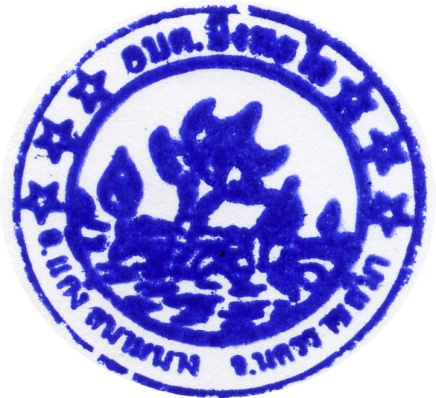 องค์การบริหารส่วนตำบลบึงพะไลอำเภอแก้งสนามนาง   จังหวัดนคราชสีมาสารบัญหน้าส่วนที่ 1 บทนำ									        	3ส่วนที่ 2 บัญชีโครงการ/กิจกรรม							        	5ยุทธศาสตร์การพัฒนาด้านโครงสร้างพื้นฐาน					        	8ยุทธศาสตร์การพัฒนาด้านการศึกษา กีฬา ศาสนา ศิลปวัฒนธรรม			        	19ยุทธศาสตร์การพัฒนาด้านสวัสดิการสังคมและสาธารณสุข				        	29ยุทธศาสตร์การพัฒนาด้านการบริหารราชการตามหลักการบริหารจัดการบ้านเมืองที่ดีให้มีประสิทธิภาพและประสิทธิผล							        	34ยุทธศาสตร์ด้านความมั่นคงปลอดภัยในชีวิตและทรัพย์สิน				       	52ยุทธศาสตร์ด้านเศรษฐกิจ การพาณิชย์ การเกษตรและอุตสาหกรรม			        	54ยุทธศาสตร์การพัฒนาด้านทรัพยากรธรรมชาติสิ่งแวดล้อม และการส่งเสริมการท่องเที่ยว	55แผนงานงบกลาง									        	59--------------------------ส่วนที่  1บทนำ		ตามระเบียบกระทรวงมหาดไทยว่าด้วยการจัดทำแผนและประสานแผนพัฒนาขององค์กรปกครองส่วนท้องถิ่น พ.ศ. 2548 กำหนดให้องค์กรปกครองส่วนท้องถิ่นจัดทำแผนยุทธศาสตร์ แผนสามปีและแผนการดำเนินงาน สำหรับแผนการดำเนินงาน นั้น มีจุดมุ่งหมายเพื่อแสดงรายละเอียดแผนงาน/โครงการพัฒนาและกิจกรรมที่ดำเนินการจริงทั้งหมดในพื้นที่ขององค์กรปกครองส่วนท้องถิ่นประจำปี งบประมาณนั้น ทำให้แนวทางในการดำเนินงานในปีงบประมาณนั้น ขององค์กรปกครองส่วนท้องถิ่นมีความชัดเจนในการปฏิบัติมากขึ้น มีการประสานและบูรณาการการทำงานกับหน่วยงานและการจำแนกรายละเอียดต่างๆของแผนงาน/โครงการ  ในแผนปฏิบัติงานจะทำให้การตัดตามประเมินผลเมื่อสิ้นปีมีความสะดวกมากขึ้นอีกด้วย1.1  วัตถุประสงค์ของแผนการดำเนินงาน		1. เพื่อแสดงถึงรายละเอียดของแผนงาน/โครงการพัฒนาและกิจกรรมการพัฒนา ที่ดำเนินการจริงทั้งหมดในพื้นที่ขององค์กรปกครองส่วนท้องถิ่น  ประจำปีงบประมาณนั้น		2.  เพื่อให้แนวทางในการดำเนินงานในปีงบประมาณนั้นขององค์กรปกครองส่วนท้องถิ่น                มีความชัดเจนในการปฏิบัติมากขึ้นลดความซ้ำซ้อนของโครงการ มีการประสานและบูรณาการการทำงานร่วมกันกับหน่วยงานและจำแนกรายละเอียดต่างๆของแผนงาน/โครงการ  ในแผนการดำเนินงาน1.2  ขั้นตอนการจัดทำแผนการดำเนินงานขั้นตอนที่  1  การเก็บรวบรวมข้อมูล		คณะกรรมการสนับสนุนการพัฒนาท้องถิ่น เก็บรวบรวมข้อมูลโครงการ/กิจกรรมที่จะมีการดำเนินการจริงในพื้นที่องค์กรปกครองส่วนท้องถิ่น ซึ่งจะมีทั้งโครงการ/กิจกรรมขององค์กรปกครองส่วนท้องถิ่นแห่งนั้นเอง และโครงการ/กิจกรรมที่หน่วยงานอื่นจะเข้ามาดำเนินการในพื้นที่ โดยข้อมูลดังกล่าวอาจตรวจสอบได้จากหน่วยงานในพื้นที่ และตรวจสอบจากแผนการดำเนินงาน พัฒนาจังหวัด/อำเภอ หรือกิ่งอำเภอ                 แบบบูรณาการขั้นตอนที่  2  การจัดทำร่างแผนการดำเนินงาน		คณะกรรมการสนับสนุนการพัฒนาท้องถิ่น นำร่างแผนการดำเนินงานเสนอคณะกรรมการพัฒนาท้องถิ่น เพื่อเสนอผู้บริหารท้องถิ่น ผู้บริหารท้องถิ่นเห็นชอบแล้วประกาศใช้  การประกาศแผนปฏิบัติการโดยพิจารณาจัดหมวดหมู่ให้สอดคล้องกับยุทธศาสตร์และแนวทางการพัฒนาของท้องถิ่นกำหนดไว้ในแผนยุทธศาสตร์การพัฒนาขององค์กรปกครองส่วนท้องถิ่น  โดยมีเค้าโครงแผนการดำเนินงานสองส่วนคือ		ส่วนที่  1  บทนำ		ส่วนที่  2  บัญชีโครงการ/กิจกรรมขั้นตอนที่  3  การประกาศแผนการดำเนินงาน		1. คณะกรรมการสนับสนุนการพัฒนาท้องถิ่นนำร่างแผนการดำเนินงานเสนอผู้บริหารท้องถิ่นเพื่อประกาศใช้ การประกาศแผนการดำเนินงานให้องค์กรปกครองส่วนท้องถิ่นทำประกาศขององค์กรปกครองส่วนท้องถิ่น เรื่อง แผนการดำเนินงานพัฒนา (องค์การบริหารส่วนจังหวัด/เมืองพัทยา/เทศบาล/องค์การบริหารส่วนตำบล ) ประจำปี เพื่อปิดประกาศโดยเปิดเผยให้สาธารณะชนได้ทราบและสามารถตรวจสอบได้		จากขั้นตอนการจัดทำแผนการดำเนินงานข้างต้นสามารถเขียนเป็นแผนภูมิได้ดังนี้คณะกรรมการสนับสนุนการ   				                      จัดทำแผนพัฒนาท้องถิ่น		                      คณะกรรมการสนับสนุนการ   				                            จัดทำแผนพัฒนาท้องถิ่น		                      คณะกรรมการสนับสนุนการ   				                            จัดทำแผนพัฒนาท้องถิ่น		คณะกรรมการพัฒนาท้องถิ่น   				                            ผู้บริหารท้องถิ่น1.3  ประโยชน์ของแผนการดำเนินงาน		แผนการดำเนินงานจะเป็นเครื่องมือสำคัญในการบริหารงานของผู้บริหารท้องถิ่น เพื่อควบคุมการดำเนินงานให้เป็นไปอย่างเหมาะสม  และมีประสิทธิภาพส่วนที่  2บัญชีโครงการ/กิจกรรม2.1  สรุปงบหน้าแผนการดำเนินงานประจำปีงบประมาณ พ.ศ.  25611.  ยุทธศาสตร์การพัฒนาด้านโครงสร้างพื้นฐาน1.1  จัดให้มีและบำรุงรักษาทางบกทางน้ำ ร่องระบายน้ำ และการปรับปรุงดูแลรักษาให้มีสภาพพร้อมใช้งาน 1.3 จัดให้มีไฟฟ้าแสงสว่างตามทางสาธารณะและขยายเขตไฟฟ้า2. ยุทศาสตร์การพัฒนาด้านการศึกษา กีฬา ศาสนา ศิลปวัฒนธรรม   	2.1  จัดการศึกษาปฐมวัย พัฒนากระบวนการเรียนรู้ และพัฒนาศูนย์พัฒนาเด็กเล็กให้ได้มาตรฐาน	2.2 ส่งเสริมและอนุรักษ์วัฒนธรรม ศาสนา ศิลปะประเพณีและภูมิปัญญาท้องถิ่น2.3 ส่งเสริม/สนับสนุนกีฬาและนันทนาการ3. ยุทธศาสตร์การพัฒนาด้านสวัสดิการสังคมและสาธารณสุข	3.1 พัฒนาคุณภาพชีวิตเด็ก สตรี คนชรา ผู้พิการ ผู้ด้วยโอกาส ผู้ป่วยเรื้อรังและผู้ติดเชื้อเอดส์3.2 ส่งเสริมสุขภาพประชาชนสู่การมีสุขภาพที่ดีและการควบคุมโรคติดต่อและโรคระบาด4. ยุทธศาสตร์การพัฒนาด้านการบริหารราชการตามหลักการบริหารจัดการบ้านเมืองที่ดีให้มีประสิทธิภาพและประสิทธิผล	4.1 พัฒนาเทคโนโลยีและส่งเสริมบุคคลากรให้มีความรู้และสอดคล้องต่อภารกิจ4.2 การจัดองค์กรให้มีประสิทธิภาพบรรลุนโยบายและบริหารงานอย่างโปร่งใสตรวจสอบได้ ประชาชนมีส่วนร่วม4.3 ส่งเสริมการปฏิบัติงานและสวัสดิการเพื่อเพิ่มประสิทธิภาพในการบริการประชาชน5. ยุทธศาสตร์ด้านความมั่นคงปลอดภัยในชีวิตและทรัพย์สิน5.1 การป้องกันและบรรเทาสาธารณภัย และลดอุบัติเหตุ5.2 เสริมสร้างความเข้มแข็งของชุมชนในด้านความมั่นคงและปลอดภัย5.3 การป้องกันแก้ไขปัญหายาเสพติดและอาชญากรรม6. ยุทธศาสตร์การพัฒนาด้านเศรษฐกิจ การพาณิชย์ การเกษตร และอุตสาหกรรม6.1 ส่งเสริมกลุ่มอาชีพและพัฒนาคุณภาพการผลิต7. ยุทธศาสตร์การพัฒนาด้านทรัพยากรธรรมชาติสิ่งแวดล้อม และการส่งเสริมการท่องเที่ยว7.1 กำจัดขยะมูลฝอย/สิ่งปฏิกูลและบัดน้ำเสีย7.2 บำรุงรักษา/เพิ่มพื้นที่ป่าไม้ และทรัพยากรธรรมชาติแผนงานงบกลางยุทธศาสตร์/แนวทางจำนวนโครงการที่ดำเนินการคิดเป็นร้อยละของโครงการทั้งหมดจำนวนงบประมาณร้อยละของงบประมาณหน่วยดำเนินการ1) ยุทธศาสตร์ด้านโครงสร้างพื้นฐาน   1.1 จัดให้มีและบำรุงรักษาทางบกทางน้ำ  ร่องระบายน้ำและ          การปรับปรุงดูแลรักษาให้มีสภาพพร้อมใช้งาน16503,578,50038.1กองช่าง   1.3 จัดให้มีไฟฟ้าแสงสว่างตามทางสาธารณะและขยายเขตไฟฟ้า2100295,000100รวม18-3,873,500-กองช่าง2  ยุทธศาสตร์การพัฒนาด้านการศึกษา กีฬา ,ศาสนาศิลปวัฒนธรรม   2.1 จัดการศึกษาปฐมวัยพัฒนากระบวนการเรียนรู้และพัฒนา         ศูนย์พัฒนาเด็กเล็กให้ได้มาตรฐาน9607,550,20071.9กองการศึกษา   2.2 ส่งเสริมและอนุรักษ์วัฒนธรรม ศาสนา ศิลปะประเพณีและ        ภูมิปัญญาท้องถิ่น787.5356,00040กองการศึกษา   2.3  ส่งเสริม/สนับสนุนกีฬาและนันทนาการ  125100,00027.77กองการศึกษารวม17-8,006,200-ยุทธศาสตร์/แนวทางจำนวนโครงการที่ดำเนินการคิดเป็นร้อยละของโครงการทั้งหมดจำนวนงบประมาณร้อยละของงบประมาณหน่วยดำเนินการ3 ) ยุทธศาสตร์การพัฒนาด้านสวัสดิการสังคมและสาธารณสุข   3.1 พัฒนาคุณภาพชีวิตเด็ก สตรี คนชรา ผู้พิการ ผู้ด้อยโอกาส            ผู้ป่วยเรื้อรังและผู้ติดเชื้อเอดส์350140,0001กองสวัสดิการ  3.2 ส่งเสริมสุขภาพประชาชนสู่การมีสุขภาพที่ดีและการ         ควบคุมโรคติดต่อและโรคระบาด6100492,500100สำนักปลัดรวม9-632,500-สำนักปลัด4 ) ยุทธศาสตร์การพัฒนาด้านการบริหารราชการตามหลักการบริหารบ้านเมืองที่ดีให้มีประสิทธิภาพและประสิทธิผล   4.1  พัฒนาเทคโนโลยีและส่งเสริมบุคลากรให้มีความรู้และ          สอดคล้องต่อภารกิจ325460,00016ทุกส่วน   4.2 การจัดองค์กรให้มีประสิทธิภาพบรรลุนโยบายและ        บริหารงานอย่างโปร่งใสตรวจสอบได้ประชาชนมีส่วนร่วม1083.33303,00017.9ทุกส่วน   4.3 ส่งเสริมการปฏิบัติงานและสวัสดิการเพื่อเพิ่ม        ประสิทธิภาพในการบริการประชาชน3410021,450,800100ทุกส่วน                           รวม47-22,213,800-ทุกส่วน5) ยุทธศาสตร์ด้านความมั่นคงปลอดภัยในชีวิตและทรัพย์สิน   5.1 การป้องกันและบรรเทาสาธารณภัยและ ลดอุบัติเหตุ12050,000 0.75สำนักปลัด   5.2 เสริมสร้างความเข้มแข็งของชุมชนในด้านความมั่นคงและ         ปลอดภัย29.52463,00027.23สำนักปลัด   5.3 การป้องกันแก้ไขปัญหายาเสพติดและอาชญากรรม12540,00010สำนักปลัดรวม4-553,000-สำนักปลัด6) ยุทธศาสตร์การพัฒนาด้านเศรษฐกิจ การพาณิชย์ ,การเกษตรและการอุตสาหกรรม   6.1 ส่งเสริมกลุ่มอาชีพและพัฒนาคุณภาพการผลิต133.3330,00025สำนักปลัดส่วนส่งเสริมการเกษตรรวม1-30,000--7  ยุทธศาสตร์การพัฒนาด้านทรัพยากรธรรมชาติสิ่งแวดล้อมและการส่งเสริมการท่องเที่ยว    7.1 กำจัดขยะมูลฝอย/สิ่งปฏิกูลและบำบัดน้ำเสีย133.33326,00066.66-    7.2 บำรุงรักษา/เพิ่มพื้นที่ป่าไม้ และทรัพยากรธรรมชาติ480130,00068.42ส่วนส่งเสริมการเกษตรรวม5-456,000--งบกลาง716,735,000รวมทั้งสิ้น108-52,500,000--ลำดับที่โครงการ/กิจกรรมรายละเอียดของกิจกรรมงบประมาณสถานที่ดำเนินการหน่วยดำเนินการพ.ศ.  2561พ.ศ.  2561พ.ศ.  2561พ.ศ.  2562พ.ศ.  2562พ.ศ.  2562พ.ศ.  2562พ.ศ.  2562พ.ศ.  2562พ.ศ.  2562พ.ศ.  2562พ.ศ.  2562ลำดับที่โครงการ/กิจกรรมรายละเอียดของกิจกรรมงบประมาณสถานที่ดำเนินการหน่วยดำเนินการต.ค.พ.ย.ธ.ค.ม.ค.ก.พ.มี.ค.เม.ย.พ.ค.มิ.ย.ก.ค.ส.ค.ก.ย.1.โครงการก่อสร้างถนนคอนกรีตเสริมเหล็ก บ้านบะระเวียง หมู่ที่ 12     (บริเวณบ้านนายสุนทร ถนอมดำรงศักดิ์ – บ้านนางลำใย สมอแข็ง)	ขนาดกว้าง 5 เมตร     ยาว 61 เมตร หนา 0.15 เมตร พื้นที่คอนกรีตเสริมเหล็กไม่น้อยกว่า 305 ตารางเมตร ไม่มีไหล่ทางพร้อมติดตั้งป้ายโครงการ จำนวน 1 ป้าย (รายละเอียดตามแบบมาตรฐานงานก่อสร้างท้องถิ่น ท.1-01)203,000 บาทบ้านบะระเวียง หมู่ที่ 12     กองช่าง///2.โครงการก่อสร้างถนนคอนกรีตเสริมเหล็ก บ้านหนองขามน้อย หมู่ที่ 11 (บริเวณบ้านนางหนูพรวน  แก้วกันยา- บ้านางจันทรา แก้วยอด)ขนาดกว้าง 4 เมตร     ยาว 95 เมตร หนา 0.15 เมตร พื้นที่คอนกรีตเสริมเหล็กไม่น้อยกว่า 380 ตารางเมตร พร้อมติดตั้งป้ายโครงการ จำนวน 1 ป้าย (รายละเอียดตามแบบมาตรฐานงานก่อสร้างท้องถิ่น ท.1-01)299,800 บาทบ้านหนองขามน้อย หมู่ที่ 11กองช่าง///ลำดับที่โครงการ/กิจกรรมรายละเอียดของกิจกรรมงบประมาณสถานที่ดำเนินการหน่วยดำเนินการพ.ศ.  2561พ.ศ.  2561พ.ศ.  2561พ.ศ.  2562พ.ศ.  2562พ.ศ.  2562พ.ศ.  2562พ.ศ.  2562พ.ศ.  2562พ.ศ.  2562พ.ศ.  2562พ.ศ.  2562ลำดับที่โครงการ/กิจกรรมรายละเอียดของกิจกรรมงบประมาณสถานที่ดำเนินการหน่วยดำเนินการต.ค.พ.ย.ธ.ค.ม.ค.ก.พ.มี.ค.เม.ย.พ.ค.มิ.ย.ก.ค.ส.ค.ก.ย.3. โครงการก่อสร้างถนนคอนกรีตเสริมเหล็ก บ้านหนองโคบาล หมู่ที่ 6 (บริเวณบ้านนายเสถียร  มูลจันทา – บ้านนางปราณี  นิราราช)ขนาดผิวจราจรกว้าง 5 เมตร ยาว 60 เมตร หนา 0.15 เมตร หรือมีพื้นที่คอนกรีตเสริมเหล็กรวมไม่น้อยกว่า 300 ตารางเมตร ไม่มีไหล่ทาง วางท่อ คสล.ขนาด 0.30x1.00 เมตร จำนวน 1 จุด รวม 7 ท่อน พร้อมติดตั้งป้ายโครงการ จำนวน 1 ป้าย (รายละเอียดตามแบบมาตรฐานงานก่อสร้างท้องถิ่น ท.1-01)205,000บาทบ้านหนองโคบาล หมู่ที่ 6กองช่าง///3. โครงการก่อสร้างถนนคอนกรีตเสริมเหล็ก บ้านหนองโคบาลเหนือ หมู่ที่ 13 (บริเวณวัดบ้านหนองโคบาลเหนือ – บ้านห้วยยาง)ขนาดผิวจราจรกว้าง 6 เมตร ยาว 64 เมตร หนา 0.15 เมตร หรือมีพื้นที่คอนกรีตเสริมเหล็กรวมไม่น้อยกว่า 384 ตารางเมตร ไม่มีไหล่ทาง พร้อมติดตั้งป้ายโครงการ จำนวน 1 ป้าย (รายละเอียดตามแบบมาตรฐานงานก่อสร้างท้องถิ่น ท.1-01)204,000บาทบ้านหนองโคบาลเหนือ หมู่ที่ 13กองช่าง///ลำดับที่โครงการ/กิจกรรมรายละเอียดของกิจกรรมงบประมาณสถานที่ดำเนินการหน่วยดำเนินการพ.ศ.  2561พ.ศ.  2561พ.ศ.  2561พ.ศ.  2562พ.ศ.  2562พ.ศ.  2562พ.ศ.  2562พ.ศ.  2562พ.ศ.  2562พ.ศ.  2562พ.ศ.  2562พ.ศ.  2562ลำดับที่โครงการ/กิจกรรมรายละเอียดของกิจกรรมงบประมาณสถานที่ดำเนินการหน่วยดำเนินการต.ค.พ.ย.ธ.ค.ม.ค.ก.พ.มี.ค.เม.ย.พ.ค.มิ.ย.ก.ค.ส.ค.ก.ย.4.ก่อสร้างถนนคอนกรีตเสริมเหล็ก บ้านหนองโพธิ์ หมู่ที่ 10 จุดที่ 1 (บ้านนายอทิตพงษ์  วงษาสืบ - วัดป่าแสนสุข) ขนาดผิวจราจร กว้าง 4.50 เมตร ยาว 10 เมตร หนา 0.15 เมตร (ไม่มีไหล่ทาง)จุดที่ 2 ขนาดผิวจราจร กว้าง 5 เมตร ยาว 65 เมตร หนา 0.15 เมตร (ไหล่ทางลงลูกรังเกลี่ยปรับ ข้างละ 0.50 เมตร)หรือมีพื้นที่เทคอนกรีตเสริมเหล็กทั้งสองจุดรวมไม่น้อยกว่า 370 ตารางเมตร พร้อมติดตั้งป้ายประชาสัมพันธ์โครงการ จำนวน 1 ป้าย (รายละเอียดตามแบบมาตรฐานงานก่อสร้างท้องถิ่น ท.1-01)204,000 บาทบ้านหนองโพธิ์ หมู่ที่ 10กองช่าง///ลำดับที่โครงการ/กิจกรรมรายละเอียดของกิจกรรมงบประมาณสถานที่ดำเนินการหน่วยดำเนินการพ.ศ.  2561พ.ศ.  2561พ.ศ.  2561พ.ศ.  2562พ.ศ.  2562พ.ศ.  2562พ.ศ.  2562พ.ศ.  2562พ.ศ.  2562พ.ศ.  2562พ.ศ.  2562พ.ศ.  2562ลำดับที่โครงการ/กิจกรรมรายละเอียดของกิจกรรมงบประมาณสถานที่ดำเนินการหน่วยดำเนินการต.ค.พ.ย.ธ.ค.ม.ค.ก.พ.มี.ค.เม.ย.พ.ค.มิ.ย.ก.ค.ส.ค.ก.ย.6.ก่อสร้างถนนคอนกรีตเสริมเหล็ก บ้านห้วยยาง หมู่ที่ 7 (บริเวณวัดบ้านห้วยยาง-บ้านนายบุญช่วย        เติมศักดิ์)ขนาดผิวจราจร กว้าง6.00 เมตร ยาว 62 เมตร หนา 0.15 เมตร หรือมีพื้นที่เทคอนกรีตเสริมเหล็กไม่น้อยกว่า 372 ตารางเมตร  (ไหล่ทางลงลูกรังเกลี่ยปรับ ข้างละ 0.50 เมตร) พร้อมติดตั้งป้ายโครงการ จำนวน 1 ป้าย (รายละเอียดตามแบบมาตรฐานงานก่อสร้างท้องถิ่น ท.1-01)203,000 บาทบ้านห้วยยาง หมู่ที่ 7 กองช่าง///7.ก่อสร้างถนนผิวจราจรแอสฟัสต์ติกคอนกรีต สายบ้านบ้านศาลาหนองขอน-บ้านหนองเต่าขนาดผิวจราจร กว้าง 6.00 เมตร ยาว 1,050 เมตร หนา 0.04 เมตร หรือมีพื้นที่ผิวจราจรไม่น้อยกว่า 6,300 ตารางเมตร  วางท่อ คสล.ขนาด 0.60x1.00 จำนวน 2 แถว รวม 20 ท่อน พร้อมติดตั้งป้ายโครงการ จำนวน 1 ป้าย (รายละเอียดตามแบบมาตรฐานงานก่อสร้างท้องถิ่น ท.1-01)4,300,000 บาทบ้านศาลาหนองขอน หมู่ที่ 5 กองช่าง///ลำดับที่โครงการ/กิจกรรมรายละเอียดของกิจกรรมงบประมาณสถานที่ดำเนินการหน่วยดำเนินการพ.ศ.  2561พ.ศ.  2561พ.ศ.  2561พ.ศ.  2562พ.ศ.  2562พ.ศ.  2562พ.ศ.  2562พ.ศ.  2562พ.ศ.  2562พ.ศ.  2562พ.ศ.  2562พ.ศ.  2562ลำดับที่โครงการ/กิจกรรมรายละเอียดของกิจกรรมงบประมาณสถานที่ดำเนินการหน่วยดำเนินการต.ค.พ.ย.ธ.ค.ม.ค.ก.พ.มี.ค.เม.ย.พ.ค.มิ.ย.ก.ค.ส.ค.ก.ย.ปรับปรุงถนนลูกรัง บ้านพะไล หมู่ที่ 4 (สายวัดป่าแก้วมณี)โดยทำการเสริมลูกรังพร้อมบททับแน่น ขนาดผิวจราจร กว้าง 5.00 เมตร ยาว 800 เมตร หนา 0.10 เมตร หรือ        มีปริมาตรลูกรังไม่น้อยกว่า 400 ลูกบาศก์เมตร พร้อมติดตั้งป้ายโครงการ จำนวน 1 ป้าย (รายละเอียดตามแบบมาตรฐานงานก่อสร้างท้องถิ่น ท.1-01)210,000บาทบ้านพะไล หมู่ที่ 4กองช่าง8.ก่อสร้างถนนคอนกรีตเสริมเหล็ก บ้านหนองโพธิ์ หมู่ที่ 10 จุดที่ 1 บริเวณบ้านนายอุดม  ศรีเสน – บ้านนางหนูแดง เพียงพานิช ขนาดผิวจราจร กว้าง 5.00 เมตร ยาว 10 เมตร หนา 0.15 เมตร ไหล่ทางลงลูกรังกว้างตามสภาพพื้นที่ 299,800 บาทบ้านหนองโพธิ์ หมู่ที่ 10 กองช่าง///ลำดับที่โครงการ/กิจกรรมรายละเอียดของกิจกรรมงบประมาณสถานที่ดำเนินการหน่วยดำเนินการพ.ศ.  2561พ.ศ.  2561พ.ศ.  2561พ.ศ.  2562พ.ศ.  2562พ.ศ.  2562พ.ศ.  2562พ.ศ.  2562พ.ศ.  2562พ.ศ.  2562พ.ศ.  2562พ.ศ.  2562ลำดับที่โครงการ/กิจกรรมรายละเอียดของกิจกรรมงบประมาณสถานที่ดำเนินการหน่วยดำเนินการต.ค.พ.ย.ธ.ค.ม.ค.ก.พ.มี.ค.เม.ย.พ.ค.มิ.ย.ก.ค.ส.ค.ก.ย.จุดที่ 2 บริเวณบ้านนายสวัสดิ์ – บ้านนายฑูล ขนาดผิวจราจร กว้าง 5.00 เมตร ยาว 107 เมตร หนา 0.15 เมตร  ไหล่ทางลงลูกรังกว้างตามสภาพพื้นที่ หรือมีพื้นที่เทคอนกรีตเสริมเหล็กรวมทั้งสองจุดไม่น้อยกว่า 585 ตารางเมตร  พร้อมติดตั้งป้ายประชาสัมพันธ์โครงการ จำนวน 1 ป้าย (รายละเอียดตามแบบแปลน อบต.บึงพะไล กำหนด)9.ก่อสร้างถนนคอนกรีตเสริมเหล็ก บ้านห้วยยาง หมู่ที่ 7จุดที่ 1 บริเวณบ้านนางพาด ซอนดอก – บ้านนางแก้ว  ปีนอก ขนาดผิวจราจร กว้าง 5.00 เมตร ยาว 28.00 เมตร หนา 0.15 เมตร ไหล่ทางลงลูกรังกว้างตามสภาพพื้นที่299,800 บาทบ้านห้วยยาง หมู่ที่ 7กองช่าง///ลำดับที่โครงการ/กิจกรรมรายละเอียดของกิจกรรมงบประมาณสถานที่ดำเนินการหน่วยดำเนินการพ.ศ.  2561พ.ศ.  2561พ.ศ.  2561พ.ศ.  2562พ.ศ.  2562พ.ศ.  2562พ.ศ.  2562พ.ศ.  2562พ.ศ.  2562พ.ศ.  2562พ.ศ.  2562พ.ศ.  2562ลำดับที่โครงการ/กิจกรรมรายละเอียดของกิจกรรมงบประมาณสถานที่ดำเนินการหน่วยดำเนินการต.ค.พ.ยธ.ค.ม.ค.ก.พ.มี.ค.เม.ยพ.คมิ.ยก.คส.ค.ก.ยจุดที่ 2 บริเวณบ้านนายสูนย์  การปลูก – บ้านนางศิลา  ชนิด ขนาดผิวจราจร กว้าง 5.00 เมตร ยาว 89.00 เมตร หนา 0.15 เมตร ไหล่ทางลงลูกรังกว้างตามสภาพพื้นที่ หรือมีพื้นที่เทคอนกรีตเสริมเหล็กรวมทั้งสองจุดไม่น้อยกว่า 585 ตารางเมตร พร้อมติดตั้งป้ายประชาสัมพันธ์โครงการ จำนวน 1 ป้าย (รายละเอียดตามแบบแปลน อบต.บึงพะไล กำหนด)บ้านห้วยยาง หมู่ที่ 7กองช่าง10.ก่อสร้างถนนดินยกระดับ บ้านหนองเต่า หมู่ที่ 9(บริเวณบ้านหนองเต่า – ถนนลาดยาง บ้านหนองคร้อ ต่อจากจุดเดิม)ขนาดผิวจราจรกว้างเฉลี่ย 6.00 เมตร ยาว 630.00 เมตร สูงเฉลี่ย 1.00 เมตร ลาดเอียง 1:1 หรือมีปริมาตรดินถมไม่น้อยกว่า 4,410 ลูกบาศก์เมตร พร้อมเกรดเกลี่ยปรับแต่งผิวจราจรให้เรียบร้อย วางท่อ คสล.ขนาดเส้นผ่านศูนย์กลาง 1.00 เมตร จำนวน 1 จุด รวม 8.00 ท่อน พร้อมยาแนวประสานรอยต่อให้เรียบร้อย พร้อมติดตั้งป้ายประชาสัมพันธ์โครงการ จำนวน 1 ป้าย300,000 บาทบ้านหนองเต่า หมู่ที่ 9กองช่าง///ลำดับที่โครงการ/กิจกรรมรายละเอียดของกิจกรรมงบประมาณสถานที่ดำเนินการหน่วยดำเนินการพ.ศ.  2561พ.ศ.  2561พ.ศ.  2561พ.ศ.  2562พ.ศ.  2562พ.ศ.  2562พ.ศ.  2562พ.ศ.  2562พ.ศ.  2562พ.ศ.  2562พ.ศ.  2562พ.ศ.  2562ลำดับที่โครงการ/กิจกรรมรายละเอียดของกิจกรรมงบประมาณสถานที่ดำเนินการหน่วยดำเนินการต.ค.พ.ย.ธ.ค.ม.ค.ก.พ.มี.ค.เม.ย.พ.ค.มิ.ย.ก.ค.ส.ค.ก.ย.11.โครงการก่อสร้างถนนดินยกระดับ          บ้านหนองบัวกอง หมู่ที่ 3 (บริเวณนานางทองยุ่น ประวัติ – นานายสราวุธ คำประพันธ์)                         ขนาดผิวจราจรกว้าง 6 เมตร            ยาว 133 เมตร สูงเฉลี่ย 1.00 เมตร ลาดเอียง 1:0:5 หรือมีปริมาตรดินถมไม่น้อยกว่า 2,145 ลูดบาศก์เมตร พร้อมเกรดเกลี่ยปรับแต่งผิวจราจรให้เรียบร้อย พร้อมติดตั้งป้ายประชาสัมพันธ์โครงการ จำนวน 1 ป้าย (รายละเอียดตามแบบแปลน อบต.บึงพะไล กำหนด)137,000บาทบ้านหนองบัวกองหมู่ที่ 3กองช่าง///12.โครงการปรับปรุงถนนลูกรังถนนบ้านหนองโคบาลเหนือ หมู่ที่ 13 (บริเวณไร่นายรันดร ตรวจนอก – ไร่นางทองม้วน สุเสนา)                    โดยทำการลงลูกรังปรับปรุงผิวจราจร ขนาดกว้างเฉลี่ย 3.00เมตร ยาว720.00 เมตร หนาเฉลี่ย 0.10 เมตร หรือมีปริมาตรลูกรังไม่น้อยกว่า 216.00 ลูกบาศก์เมตร พร้อมเกรดเกลี่ยปรับแต่งให้เรียบร้อย (รายละเอียดตามแบบแปลน อบต.บึงพะไล กำหนด)66,500บาทบ้านหนองโคบาลเหนือ หมู่ที่ 13กองช่าง///ลำดับที่โครงการ/กิจกรรมรายละเอียดของกิจกรรมงบประมาณสถานที่ดำเนินการหน่วยดำเนินการพ.ศ.  2561พ.ศ.  2561พ.ศ.  2561พ.ศ.  2562พ.ศ.  2562พ.ศ.  2562พ.ศ.  2562พ.ศ.  2562พ.ศ.  2562พ.ศ.  2562พ.ศ.  2562พ.ศ.  2562ลำดับที่โครงการ/กิจกรรมรายละเอียดของกิจกรรมงบประมาณสถานที่ดำเนินการหน่วยดำเนินการต.ค.พ.ยธ.ค.ม.ค.ก.พมี.ค.เม.ยพ.คมิ.ยก.คส.ค.ก.ย13.โครงการปรับปรุงถนนลูกรังถนนบ้านหนองโคบาลเหนือ หมู่ที่ 13 (บริเวณบ้านนายสมควร – นา ดต.สมจิตร)                    โดยทำการลงลูกรังปรับปรุงผิวจราจร ขนาดกว้างเฉลี่ย 5.00เมตร ยาว 900.00 เมตร หนาเฉลี่ย 0.10 เมตร หรือมีปริมาตรลูกรังไม่น้อยกว่า 450 ลูกบาศก์เมตร พร้อมเกรดเกลี่ยปรับแต่งให้เรียบร้อย พร้อมติดตั้งป้ายประชาสัมพันธ์โครงการ จำนวน 1 ป้าย(รายละเอียดตามแบบแปลน อบต.บึงพะไล กำหนด)141,500บาทบ้านหนองโคบาลเหนือ หมู่ที่ 13กองช่าง///14.โครงการปรับปรุงถนนบ้านหนองบัวกอง หมู่ที่ 3จุดที่ 1 บริเวณสายคลองหนองแล้ง โดยทำการลงลูกรังปรับปรุงผิวจราจร ขนาดกว้างเฉลี่ย 4.00 เมตร ยาว 500.00 เมตร หนาเฉลี่ย 0.10 เมตร พร้อมเกรดเกลี่ยปรับแต่งให้เรียบร้อย163,000บาทบ้านหนองบัวกอง หมู่ที่ 3กองช่าง///ลำดับที่โครงการ/กิจกรรมรายละเอียดของกิจกรรมงบประมาณสถานที่ดำเนินการหน่วยดำเนินการพ.ศ.  2561พ.ศ.  2561พ.ศ.  2561พ.ศ.  2562พ.ศ.  2562พ.ศ.  2562พ.ศ.  2562พ.ศ.  2562พ.ศ.  2562พ.ศ.  2562พ.ศ.  2562พ.ศ.  2562ลำดับที่โครงการ/กิจกรรมรายละเอียดของกิจกรรมงบประมาณสถานที่ดำเนินการหน่วยดำเนินการต.ค.พ.ยธ.ค.ม.ค.ก.พมี.ค.เม.ยพ.คมิ.ยก.คส.ค.ก.ยจุดที่ 2 บริเวณสายนานายบุญถิ่น อาถนาทิพย์ – บ้านหนองเต่า โดยทำการลงลูกรังปรับปรุงผิวจราจร ขนาดกว้างเฉลี่ย 4.00 เมตร ยาว 800.00 เมตร หนา 0.10 เมตร พร้อมเกรดเกลี่ยปรับแต่งผิวจราจรให้เรียบร้อย หรือมีปริมาตรลูกรังรวมท้งสองจุดไม่น้อยกว่า 520.00 ลูกบาศก์เมตร พร้อมติดตั้งป้ายประชาสัมพันธ์โครงการ จำนวน 1 ป้าย(รายละเอียดตามแบบแปลน อบต.บึงพะไล กำหนด)15.โครงการปรับปรุงถนนสายทางเข้าบ้านหนองขามน้อย หมู่ที่ 11ต่อจากจุดเดิม – ถนนนิเวศรัตน์ โรงงานน้ำตาล โดยทำการลงหินคลุกปรับปรุงผิวจราจร ขนาดกว้างเฉลี่ย 6.00 เมตร ยาว 710 เมตร หนาเฉลี่ย 0.10 เมตร หรือมีปริมาตรหินคลุกไม่น้อยกว่า 426 ลูกบาศก์เมตร พร้อมเกรดเกลี่ยปรับแต่งผิวจราจรให้เรียบร้อยติดตั้งป้ายประชาสัมพันธ์โครงการ จำนวน 1 ป้าย300,000บาทบ้านหนองขามน้อย หมู่ที่ 11กองช่าง///ลำดับที่โครงการ/กิจกรรมรายละเอียดของกิจกรรมงบประมาณสถานที่ดำเนินการหน่วยดำเนินการพ.ศ.  2561พ.ศ.  2561พ.ศ.  2561พ.ศ.  2562พ.ศ.  2562พ.ศ.  2562พ.ศ.  2562พ.ศ.  2562พ.ศ.  2562พ.ศ.  2562พ.ศ.  2562พ.ศ.  2562ลำดับที่โครงการ/กิจกรรมรายละเอียดของกิจกรรมงบประมาณสถานที่ดำเนินการหน่วยดำเนินการต.ค.พ.ยธ.ค.ม.ค.ก.พมี.ค.เม.ยพ.คมิ.ยก.คส.ค.ก.ย16.โครงการปรับปรุงถนนสายบ้านศิลาทอง หมู่ที่ 8 (สายบ้านศิลาทอง – หนองขามนาดี)เริ่มต้นจากบ้านนายปั่น สีมา  โดยทำการลงลูกรังปรับปรุงผิวจราจร ขนาดกว้างเฉลี่ย 4.00 เมตร ยาว 405 เมตร หนาเฉลี่ย 0.10 เมตร หรือมีปริมาตรลูกรังไม่น้อยกว่า 162.00 ลูกบาศก์เมตร พร้อมเกรดเกลี่ยปรับแต่งผิวจราจรให้เรียบร้อย ติดตั้งป้ายประชาสัมพันธ์โครงการ จำนวน 1 ป้าย49,800บาทบ้านศิลาทอง หมู่ที่ 8กองช่าง///ลำดับที่โครงการ/กิจกรรมรายละเอียดของกิจกรรมงบประมาณสถานที่ดำเนินการหน่วยดำเนินการพ.ศ.  2561พ.ศ.  2561พ.ศ.  2561พ.ศ.  2562พ.ศ.  2562พ.ศ.  2562พ.ศ.  2562พ.ศ.  2562พ.ศ.  2562พ.ศ.  2562พ.ศ.  2562พ.ศ.  2562ลำดับที่โครงการ/กิจกรรมรายละเอียดของกิจกรรมงบประมาณสถานที่ดำเนินการหน่วยดำเนินการต.ค.พ.ย.ธ.ค.ม.ค.ก.พ.มี.ค.เม.ย.พ.ค.มิ.ย.ก.ค.ส.ค.ก.ย.1.โครงการขยายเขตไฟฟ้าแรงต่ำ บ้านศิลาทอง หมู่ที่ 8ขยายเขตไฟฟ้าแรงต่ำ ภายในหมู่บ้าน บ้านศิลาทอง หมู่ที่ 8  250,000 บาท  บ้านศิลาทอง หมู่ที่ 8กองช่าง///2.โครงการขยายเขตไฟฟ้าแรงต่ำ           บ้านหนองโคบาล หมู่ที่ 6ขยายเขตไฟฟ้าแรงต่ำ           ภายในหมู่บ้าน บ้านหนองโคบาล หมู่ที่ 645,000 บาทบ้านหนองโคบาล หมู่ที่ 6กองข่าง///ลำดับที่โครงการ/กิจกรรมรายละเอียดของกิจกรรมงบประมาณสถานที่ดำเนินการหน่วยดำเนินการพ.ศ.  2561พ.ศ.  2561พ.ศ.  2561พ.ศ.  2562พ.ศ.  2562พ.ศ.  2562พ.ศ.  2562พ.ศ.  2562พ.ศ.  2562พ.ศ.  2562พ.ศ.  2562พ.ศ.  2562ลำดับที่โครงการ/กิจกรรมรายละเอียดของกิจกรรมงบประมาณสถานที่ดำเนินการหน่วยดำเนินการต.ค.พ.ย.ธ.ค.ม.ค.ก.พ.มี.ค.เม.ย.พ.ค.มิ.ย.ก.ค.ส.ค.ก.ย.1.โครงการจัดงานวันเด็กแห่งชาติเพื่อจ่ายเป็นค่าใช้จ่ายในการจัดกิจกรรมวันเด็กแห่งชาติ เช่น น้ำดื่ม ค่าของขวัญของรางวัล ในการจัดกิจกรรมการแข่งขันสำหรับเด็ก เยาวชน ฯลฯ (รายละเอียดตามโครงการที่ อบต.กำหนด)50,000 บาทอบต.บึงพะไลกองการศึกษา/ลำดับที่โครงการ/กิจกรรมรายละเอียดของกิจกรรมงบประมาณสถานที่ดำเนินการหน่วยดำเนินการพ.ศ.  2561พ.ศ.  2561พ.ศ.  2561พ.ศ.  2562พ.ศ.  2562พ.ศ.  2562พ.ศ.  2562พ.ศ.  2562พ.ศ.  2562พ.ศ.  2562พ.ศ.  2562พ.ศ.  2562ลำดับที่โครงการ/กิจกรรมรายละเอียดของกิจกรรมงบประมาณสถานที่ดำเนินการหน่วยดำเนินการต.ค.พ.ย.ธ.ค.ม.ค.ก.พ.มี.ค.เม.ย.พ.ค.มิ.ย.ก.ค.ส.ค.ก.ย.2.โครงการสนับสนุนค่าใช้จ่ายการบริหารสถานศึกษา- เพื่อจ่ายเป็นค่าใช้จ่ายตามโครงการสนับสนุนค่าใช้จ่ายในการบริหารสถานศึกษา (อาหารกลางวัน) ให้กับศูนย์พัฒนาเด็กเล็ก จำนวน 5 ศูนย์ จำนวน 180 ราย จำนวน 145 วัน - เพื่อจ่ายเป็นค่าจัดการเรียนการสอน(รายหัว)จัดสรรตามจำนวนเด็กศูนย์พัฒนาเด็กเล็ก จำนวน 180  รายละ 1,700 บาท/คน/ปี- เพื่อจ่ายเป็นค่าใช้จ่ายในการจัดการศึกษาสำหรับเด็กเล็ก จำนวน 5 ศูนย์ ดังนี้1. ค่าหนังสือเรียน อัตราคนละ 200 บาท/ปี2. ค่าอุปกรณ์การเรียน อัตราคนละ 200บาท/ปี3. ค่าเครื่องแบบนักเรียน อัตราคนละ 300 บาท/ปี4. ค่ากิจกรรมผู้เรียน อัตราคนละ 300 บาท/ปี(ทั้งนี้จะเบิกจ่ายได้ต่อเมื่อได้รับการจัดสรรงบประมาณจากกรมส่งเสริมการปกครองท้องถิ่น) 1,288,570บาทศูนย์พัฒนาเด็กเล็ก จำนวน 5 ศูนย์กองการศึกษา////////////ลำดับที่โครงการ/กิจกรรมรายละเอียดของกิจกรรมงบประมาณสถานที่ดำเนินการหน่วยดำเนินการพ.ศ.  2561พ.ศ.  2561พ.ศ.  2561พ.ศ.  2562พ.ศ.  2562พ.ศ.  2562พ.ศ.  2562พ.ศ.  2562พ.ศ.  2562พ.ศ.  2562พ.ศ.  2562พ.ศ.  2562ลำดับที่โครงการ/กิจกรรมรายละเอียดของกิจกรรมงบประมาณสถานที่ดำเนินการหน่วยดำเนินการต.ค.พ.ย.ธ.ค.ม.ค.ก.พ.มี.ค.เม.ย.พ.ค.มิ.ย.ก.ค.ส.ค.ก.ย.3.อาหารเสริม (นม)-เพื่อจ่ายเป็นค่าจัดชื้ออาหารเสริม (นม) ให้แก่เด็กเล็ก ศพ.ด. จำนวน 5  ศูนย์ จำนวน 250 ราย จำนวน 260 วัน เป็นเงิน 426,400 บาท (ทั้งนี้จะเบิกจ่ายได้ต่อเมื่อได้รับการจัดสรรงบประมาณจากกรมส่งเสริมการปกครองท้องถิ่น- เพื่อจ่ายเป็นค่าจัดชื้ออาหารเสริม (นม) ให้แก่โรงเรียนสังกัดสำนักงานคณะกรรมการการศึกษาขั้นพื้นฐาน (สพฐ.) จำนวน 5 โรงเรียน 780 ราย (จำนวน 260 วัน จำนวน 1,622,400บาท) (ทั้งนี้จะเบิกจ่ายได้ต่อเมื่อได้รับการจัดสรรงบประมาณจากกรมส่งเสริมการปกครองท้องถิ่น) 2,048,800 บาทศูนย์พัฒนาเด็กเล็กจำนวน 5  ศูนย์โรงเรียนสังกัดสำนักงานคณะกรรมการการศึกษาขั้นพื้นฐาน (สพฐ.) จำนวน 5 โรงเรียนกองการศึกษา////////////ลำดับที่โครงการ/กิจกรรมรายละเอียดของกิจกรรมงบประมาณสถานที่ดำเนินการหน่วยดำเนินการพ.ศ.  2561พ.ศ.  2561พ.ศ.  2561พ.ศ.  2562พ.ศ.  2562พ.ศ.  2562พ.ศ.  2562พ.ศ.  2562พ.ศ.  2562พ.ศ.  2562พ.ศ.  2562พ.ศ.  2562ลำดับที่โครงการ/กิจกรรมรายละเอียดของกิจกรรมงบประมาณสถานที่ดำเนินการหน่วยดำเนินการต.ค.พ.ย.ธ.ค.ม.ค.ก.พ.มี.ค.เม.ย.พ.ค.มิ.ย.ก.ค.ส.ค.ก.ย.4.โครงการซ่อมแซมอาคารศูนย์พัฒนาเด็กเล็ก บ้านหนองบัวกอง หมู่ที่ 3ทำการเปลี่ยนหลังคาอาคารเรียนและโรงอาหาร หรือมีพื้นที่หลังคารวมไม่น้อยกว่า 419 ตารางเมตร พร้อมป้ายประชาสัมพันธ์โครงการจำนวน 1 ป้าย122,000บาทศูนย์พัฒนาเด็กเล็ก บ้านหนองบัวกอง หมู่ที่ 3ก่องช่าง/กองการศึกษา///5.โครงก่อสร้างปรับปรุงซ่อมแซมอาคารศูนย์พัฒนาเด็กบ้านหัวบึง-โนนระเวียงปรับเปลี่ยนหลังคาขนาดกว้าง 7.00 เมตร ยาว 24.50 เมตร หรือมีพื้นที่หลังคาไม่น้อยกว่า 282.25 ตารางเมตร รื้อและติดตั้งฝ้าเพดาน ชนิดฉาบเลียบ (ภายใน) จำนวน 186 ตารางเมตร ทาสีฝ้าเพดานทั้งภายนอกและภายใน ทาสีผนังภายนอกอาคาร (รายละเอียดตามแบบแปลน อบต.บึงพะไล กำหนด212,000บาทศูนย์พัฒนาเด็กบ้านหัวบึง-โนนระเวียงกองช่าง/กองการศึกษา///ลำดับที่โครงการ/กิจกรรมรายละเอียดของกิจกรรมงบประมาณสถานที่ดำเนินการหน่วยดำเนินการพ.ศ.  2561พ.ศ.  2561พ.ศ.  2561พ.ศ.  2562พ.ศ.  2562พ.ศ.  2562พ.ศ.  2562พ.ศ.  2562พ.ศ.  2562พ.ศ.  2562พ.ศ.  2562พ.ศ.  2562ลำดับที่โครงการ/กิจกรรมรายละเอียดของกิจกรรมงบประมาณสถานที่ดำเนินการหน่วยดำเนินการต.ค.พ.ย.ธ.ค.ม.ค.ก.พ.มี.ค.เม.ย.พ.ค.มิ.ย.ก.ค.ส.ค.ก.ย.6.โครงการก่อสร้างป้าย รั้วกำแพงและประตูเข้า-ออก อาคารศูนย์พัฒนาเด็กเล็กบ้านหนองเต่า-หนองโพธิ์- ก่อสร้างป้ายศูนย์พัฒนาเด็กเล็ก ขนาดกว้าง 4.00 เมตร สูง 2.00 เมตร จำนวน 1 ป้าย พร้อมประตูรางเลื่อนสแตนเลส ขนาดกว้าง 4.00 เมตร สูง 2.00 เมตร จำนวน 2 จุด- ก่อสร้างรั้วกำแพง สูง 1.60 เมตร ความยาว 100 เมตร  (รายละเอียดตามแบบแปลน อบต.บึงพะไล กำหนด 290,000บาทศูนย์พัฒนาเด็กเล็กบ้านหนองเต่า-หนองโพธิ์ก่องช่าง/กองการศึกษา///7.โครงก่อสร้างโรงอาหารศูนย์พัฒนาเด็กบ้านหนองโคบาลก่อสร้างโรงอาหารศูนย์พัฒนาเด็กเล็กบ้านหนองโคบาล ขนาดกว้าง 6.00 เมตร ยาว 12.00 เมตรหรือมีพื้นที่ใช้สอยไม่น้อยกว่า 72 ตารางเมตร  (รายละเอียดตามแบบแปลน อบต.บึงพะไล กำหนด160,000บาทศูนย์พัฒนาเด็กบ้านหนองโคบาลกองช่าง/กองการศึกษา///ลำดับที่โครงการ/กิจกรรมรายละเอียดของกิจกรรมงบประมาณสถานที่ดำเนินการหน่วยดำเนินการพ.ศ.  2561พ.ศ.  2561พ.ศ.  2561พ.ศ.  2562พ.ศ.  2562พ.ศ.  2562พ.ศ.  2562พ.ศ.  2562พ.ศ.  2562พ.ศ.  2562พ.ศ.  2562พ.ศ.  2562ลำดับที่โครงการ/กิจกรรมรายละเอียดของกิจกรรมงบประมาณสถานที่ดำเนินการหน่วยดำเนินการต.ค.พ.ย.ธ.ค.ม.ค.ก.พ.มี.ค.เม.ย.พ.ค.มิ.ย.ก.ค.ส.ค.ก.ย.8.อุดหนุนส่วนราชการ-เพื่อจ่ายเป็นค่าอุดหนุน อาหารกลางวันจ่ายเป็นค่าอุดหนุน อาหารกลางวัน เด็กนักเรียนโรงเรียนในสังกัดสำนักงานคณะกรรมการการศึกษาขั้นพื้นฐาน (สพฐ.)  5 โรงเรียน ได้แก่ โรงเรียนบ้านโนนระเวียง โรงเรียนบ้านหนองโคบาล โรงเรียนบ้านหนองเต่า โรงเรียนบ้านศาลาหนองขอน โรงเรียนบ้านหนองขามน้อย จำนวน 780 ราย  200 วัน ทั้นนี้จะเบิกจ่ายได้ต่อเมื่อได้รับการจัดสรรงบประมาณจากกรมส่งเสริมการปกครองท้องถิ่น3,120,000บาทโรงเรียนในสังกัดสำนักงานคณะกรรมการการศึกษาขั้นพื้นฐาน (สพฐ.) จำนวน 5 โรงเรียนกองการศึกษาฯ////////////9.โครงการก่อสร้างกำแพงรอบบริเวณศูนย์พัฒนาเด็กเล็กบ้านหนองบัวกอง หมู่ที่ 3ก่อสร้างต่อเติมรั้วกำแพงด้านข้างอาคารศูนย์พัฒนาเด็กเล็ก สูง 1.60 เมตร ความยาวรวม 125 เมตร รายละเอียดตามแบบแปลนที่ อบต.บึงพะไล กำหนด พร้อมติดตั้งป้ายประชาสัมพันธ์โครงการ จำนวน 1 ป้าย250,000บาทศูนย์พัฒนาเด็กเล็กบ้านหนองบัวกอง หมู่ที่ 3กองการศึกษากองช่าง///ลำดับที่โครงการ/กิจกรรมรายละเอียดของกิจกรรมงบประมาณสถานที่ดำเนินการหน่วยดำเนินการพ.ศ.  2561พ.ศ.  2561พ.ศ.  2561พ.ศ.  2562พ.ศ.  2562พ.ศ.  2562พ.ศ.  2562พ.ศ.  2562พ.ศ.  2562พ.ศ.  2562พ.ศ.  2562พ.ศ.  2562ลำดับที่โครงการ/กิจกรรมรายละเอียดของกิจกรรมงบประมาณสถานที่ดำเนินการหน่วยดำเนินการต.ค.พ.ย.ธ.ค.ม.ค.ก.พ.มี.ค.เม.ย.พ.ค.มิ.ย.ก.ค.ส.ค.ก.ย.1.โครงการฉลองวันแห่งชัยชนะท้าวสุระนารีเพื่อจ่ายเป็นค่าใช้จ่ายตามโครงการประเพณีบุญกุ้มข้าวใหญ่ ฉลองวันแห่งชัยชนะท้าวสุระนารี เช่น ค่าป้ายประชาสัมธ์ ค่าอาหารและเครื่องดื่ม ค่าจ้างเหมาพาหนะ ค่าจ้างเหมาจัดขบวนแห่ฯลฯ รายละเอียดตามที่ อบต.กำหนด  40,000 บาทอบต.บึงพะไลกองการศึกษาฯ//2.โครงการประเพณีสงกรานต์และรดน้ำดำหัวผู้สูงอายุเพื่อจ่ายเป็นค่าใช้จ่ายในการจัดงานประเพณีวันสงกรานต์และรดน้ำดำหัวผู้สูงอายุ ประจำปี 2562 เช่น ค่ารางวัล ค่าจ้างเหมาบริการเวทีและเครื่องเสียง ค่าวัสดุอุกรณ์ ค่าเครื่องดื่มและอื่นๆฯลฯ70,000บาทอบต.บึงพะไลกองการศึกษาฯ/ลำดับที่โครงการ/กิจกรรมรายละเอียดของกิจกรรมงบประมาณสถานที่ดำเนินการหน่วยดำเนินการพ.ศ.  2561พ.ศ.  2561พ.ศ.  2561พ.ศ.  2562พ.ศ.  2562พ.ศ.  2562พ.ศ.  2562พ.ศ.  2562พ.ศ.  2562พ.ศ.  2562พ.ศ.  2562พ.ศ.  2562ลำดับที่โครงการ/กิจกรรมรายละเอียดของกิจกรรมงบประมาณสถานที่ดำเนินการหน่วยดำเนินการต.ค.พ.ย.ธ.ค.ม.ค.ก.พ.มี.ค.เม.ย.พ.ค.มิ.ย.ก.ค.ส.ค.ก.ย.3.โครงการประเพณีลอยกระทงเพื่อจ่ายเป็นค่าใช้จ่ายในการจัดงานประเพณีลอยกระทง ประจำปีงบประมาณ 2559 ดำเนินการโดย อบต. เช่น ค่ารางวัล ค่าแต่งกายนางงาม ค่าจ้างเหมาเวที เครื่องเสียง ค่าวัสดุอุปกรณ์ ค่าอาหารและเครื่องดื่ม ค่าสมนาคุณกรรมการตัดสินและอื่นๆฯลฯ100,000บาทอบต.บึงพะไลส่วนการศึกษาฯ/4.โครงการสืบสานประเพณีเข้าพรรษาเพื่อจ่ายเป็นค่าใช้จ่ายในการจัดงานประเพณีแห่เทียนและถวายเทียนพรรษาประจำปีงบประมาณ 2559 เช่น ค่าจัดชื้อเครื่องสังฆทาน ค่ารางวัล ค่าถ้วยรางวัล เงินรางวัล ค่าพาหนะ ค่าเครื่องดื่ม ค่าชุดแต่งกาย ค่าจ้างเหมารถชักลาก ค่าเหมาจัดทำต้นเทียน ค่าวัสดุอุปกรณ์ และอื่นๆฯลฯ รายละเอียดตามโครงการ อบต.กำหนด60,000  บาทวัดในเขตอบต.บึงพะไลส่วนการศึกษา/ลำดับที่โครงการ/กิจกรรมรายละเอียดของกิจกรรมงบประมาณสถานที่ดำเนินการหน่วยดำเนินการพ.ศ.  2561พ.ศ.  2561พ.ศ.  2561พ.ศ.  2562พ.ศ.  2562พ.ศ.  2562พ.ศ.  2562พ.ศ.  2562พ.ศ.  2562พ.ศ.  2562พ.ศ.  2562พ.ศ.  2562ลำดับที่โครงการ/กิจกรรมรายละเอียดของกิจกรรมงบประมาณสถานที่ดำเนินการหน่วยดำเนินการต.ค.พ.ย.ธ.ค.ม.ค.ก.พ.มี.ค.เม.ย.พ.ค.มิ.ย.ก.ค.ส.ค.ก.ย.5.โครงการดอกจานบานเพื่อจ่ายเป็นค่าใช้จ่ายตามโครงการดอกจานบาน รายละเอียดตามที่ อบต.        บึงพะไล กำหนด20,000บาทสวนสาธารณะป่าจานสำนักปลัด//6.อุดหนุนส่วนราชการ -โครงการจัดงานรัฐพิธีและงานประเพณีวัฒนธรรมท้องถิ่น ประจำปีงบประมาณ 2561 จัดงานรัฐพิธีและงานประเพณีวัฒนธรรมท้องถิ่น ประจำปีงบประมาณ 2560 เพื่อจ่ายในการจัดกิจกรรมงานรัฐพิธีต่างๆ 20,000  บาทอำเภอแก้งสนามนางสำนักปลัด//7.อุดหนุนส่วนราชการ -โครงการสนับสนุนกิจกรรมเพื่อสาธารณกุศลและให้ความช่วยเหลือประชาชน ประจำปีงบประมาณ 2560สนับสนุนกิจกรรมเพื่อสาธารณกุศลและให้ความช่วยเหลือประชาชน (จะดำเนินการได้ก็ต่อเมื่อได้รับความเห็นชอบจากคณะอนุกรรมการการกระจ่ายอำนาจระดับจังหวัด)6,000บาทอบต.บึงพะไลสำนักปลัด///ลำดับที่โครงการ/กิจกรรมรายละเอียดของกิจกรรมงบประมาณสถานที่ดำเนินการหน่วยดำเนินการพ.ศ.  2561พ.ศ.  2561พ.ศ.  2561พ.ศ.  2562พ.ศ.  2562พ.ศ.  2562พ.ศ.  2562พ.ศ.  2562พ.ศ.  2562พ.ศ.  2562พ.ศ.  2562พ.ศ.  2562ลำดับที่โครงการ/กิจกรรมรายละเอียดของกิจกรรมงบประมาณสถานที่ดำเนินการหน่วยดำเนินการต.ค.พ.ย.ธ.ค.ม.ค.ก.พ.มี.ค.เม.ย.พ.ค.มิ.ย.ก.ค.ส.ค.ก.ย.1.โครงการแข่งขันกีฬาเพื่อเสริมสร้างสุขภาพประชาชนและเยาวชนเพื่อจ่ายเป็นค่าใช้จ่ายในการจัดการแข่งขันกีฬาเพื่อเสริมสร้างสุขภาพประชาชนและเยาวชน ประจำปีงบประมาณ 2560 ซึ่งดำเนินการโดย อบต.บึงพะไล เช่น ค่ารางวัล ค่าถ้วยรางวัล ค่าอุปกรณ์กีฬา ค่าชุดกีฬา ค่าป้ายประชาสัมพันธ์ ค่าอาหาร เครื่องดื่ม ค่าจัดสถานที่ ค่าจ้างเหมาบริการเครื่องเสียง ฯลฯ100,000บาทโรงเรียนบึงพะไลกองการศึกษาฯ//ลำดับที่โครงการ/กิจกรรมรายละเอียดของกิจกรรมงบประมาณสถานที่ดำเนินการหน่วยดำเนินการพ.ศ.  2561พ.ศ.  2561พ.ศ.  2561พ.ศ.  2562พ.ศ.  2562พ.ศ.  2562พ.ศ.  2562พ.ศ.  2562พ.ศ.  2562พ.ศ.  2562พ.ศ.  2562พ.ศ.  2562ลำดับที่โครงการ/กิจกรรมรายละเอียดของกิจกรรมงบประมาณสถานที่ดำเนินการหน่วยดำเนินการต.ค.พ.ย.ธ.ค.ม.ค.ก.พ.มี.ค.เม.ย.พ.ค.มิ.ย.ก.ค.ส.ค.ก.ย.1.โครงการส่งเสริมและพัฒนาศักยภาพสำหรับผู้สูงอายุเพื่อใช้จ่ายตามโครงการจัดกิจกรรมสำหรับผู้สูงอายุ เพื่อให้ผู้สูงอายุได้พบปะ แลกเปลี่ยนความคิดเห็น ได้อยู่ร่วมกันอย่างมีความสุขและมีคุณภาพชีวิตที่ดีขึ้น รายละเอียดตามโครงการ อบต.กำหนด80,000 บาท15 หมู่บ้านกองสวัสดิการฯ///2.โครงการส่งเสริมและพัฒนาคุณภาพชีวิตสำหรับผู้พิการ ผู้ด้อยโอกาส และเพื่อจ่ายตามโครงการฯ เป็นการส่งเสริมอาชีพให้แก่ผู้พิการ/ผู้ด้อยโอกาสให้มีรายได้ รายละเอียดตามโครงการ อบต.กำหนด30,000 บาทผู้พิการและผู้ด้อยโอกาส ในเขต อบต.บึงพะไลกองสวัสดิการฯ//ลำดับที่โครงการ/กิจกรรมรายละเอียดของกิจกรรมงบประมาณสถานที่ดำเนินการหน่วยดำเนินการพ.ศ.  2561พ.ศ.  2561พ.ศ.  2561พ.ศ.  2562พ.ศ.  2562พ.ศ.  2562พ.ศ.  2562พ.ศ.  2562พ.ศ.  2562พ.ศ.  2562พ.ศ.  2562พ.ศ.  2562ลำดับที่โครงการ/กิจกรรมรายละเอียดของกิจกรรมงบประมาณสถานที่ดำเนินการหน่วยดำเนินการต.ค.พ.ย.ธ.ค.ม.ค.ก.พ.มี.ค.เม.ย.พ.ค.มิ.ย.ก.ค.ส.ค.ก.ย.3.โครงการเสริมความรู้ป้องกันโรคเกี่ยวกับการมีเพศสัมพันธ์เพื่อจ่ายในโครงการส่งเสริมความรู้ป้องกันโรคเกี่ยวกับการมีเพศสัมพันธ์เพื่อให้ประชาชน เด็กและเยาวชนได้เรียนรู้วิธีการป้องกันเกี่ยวกับการมีเพศสัมพันธ์ รายละเอียดตามโครงการ อบต.กำหนด20,000บาทประชาชนภายในตำบล บึงพะไลกองสวัสดิการฯ///ลำดับที่โครงการ/กิจกรรมรายละเอียดของกิจกรรมงบประมาณสถานที่ดำเนินการหน่วยดำเนินการพ.ศ.  2561พ.ศ.  2561พ.ศ.  2561พ.ศ.  2562พ.ศ.  2562พ.ศ.  2562พ.ศ.  2562พ.ศ.  2562พ.ศ.  2562พ.ศ.  2562พ.ศ.  2562พ.ศ.  2562ลำดับที่โครงการ/กิจกรรมรายละเอียดของกิจกรรมงบประมาณสถานที่ดำเนินการหน่วยดำเนินการต.ค.พ.ย.ธ.ค.ม.ค.ก.พ.มี.ค.เม.ย.พ.ค.มิ.ย.ก.ค.ส.ค.ก.ย.1.โครงการรณงค์ป้องกันโรคไข้เลือดออก  เพื่อจ่ายเป็นค่าใช้จ่ายในการดำเนินการ            โครงการป้องกันและควบคุมการแพร่ระบาดโรคไข้เลือดออก รายละเอียดตามโครงการของ อบต.บึงพะไล30,000 บาทอบต.บึงพะไลสำนักปลัด///2.โครงการรณรงค์ป้องกันโรคระบาดและโรคตามฤดูกาลเพื่อจ่ายเป็นค่าใช้จ่ายในการรณรงค์ป้องกันโรคระบาดและโรคตามฤดูกาล รายละเอียดตาม อบต.กำหนด30,000 บาทอบต.บึงพะไลสำนักปลัด//ลำดับที่โครงการ/กิจกรรมรายละเอียดของกิจกรรมงบประมาณสถานที่ดำเนินการหน่วยดำเนินการพ.ศ.  2561พ.ศ.  2561พ.ศ.  2561พ.ศ.  2562พ.ศ.  2562พ.ศ.  2562พ.ศ.  2562พ.ศ.  2562พ.ศ.  2562พ.ศ.  2562พ.ศ.  2562พ.ศ.  2562ลำดับที่โครงการ/กิจกรรมรายละเอียดของกิจกรรมงบประมาณสถานที่ดำเนินการหน่วยดำเนินการต.ค.พ.ย.ธ.ค.ม.ค.ก.พ.มี.ค.เม.ย.พ.ค.มิ.ย.ก.ค.ส.ค.ก.ย.3.โครงการรณรงค์ป้องกันโรคพิษสุนัขบ้าเพื่อจ่ายเป็นค่าใช้จ่ายในการดำเนินการโครงการการรณรงค์พิษสุนัขบ้า รายระเอียดตามโครงการของ อบต.บึงพะไล45,000 บาท  อบต.บึงพะไลสำนักปลัด//4.วัสดุวิทยาศาสตร์หรือการแพทย์เพื่อจ่ายเป็นค่าน้ำยาต่างๆ เวชภัณฑ์ เคมีกำจัดยุง ทรายอะเบทกำจัดลูกน้ำ วัคซีนพิษสุนัขบ้า ถุงมือ ชุดเครื่องมือผ่าตัด สำลีและผ้าพันแผล ฯลฯ250,000บาทอบต.บึงพะไลสำนักปลัด///5.โครงการพัฒนาเมือง ชุมชนท้องถิ่น ให้เป็นบ้านเมืองสะอาดเพื่อจ่ายเป็นค่าใช้จ่ายในการดำเนินการตามโครงการฯ ในการส่งเสริมการคัดแยกขยะ กิจกรรม BIG CLEANING DAY ทำให้ชุมชนปลอดขยะ เอียดตามโครงการของ อบต.บึงพะไล30,000บาทอบต.บึงพะไลสำนักปลัด////////////ลำดับที่โครงการ/กิจกรรมรายละเอียดของกิจกรรมงบประมาณสถานที่ดำเนินการหน่วยดำเนินการพ.ศ.  2561พ.ศ.  2561พ.ศ.  2561พ.ศ.  2562พ.ศ.  2562พ.ศ.  2562พ.ศ.  2562พ.ศ.  2562พ.ศ.  2562พ.ศ.  2562พ.ศ.  2562พ.ศ.  2562ลำดับที่โครงการ/กิจกรรมรายละเอียดของกิจกรรมงบประมาณสถานที่ดำเนินการหน่วยดำเนินการต.ค.พ.ย.ธ.ค.ม.ค.ก.พ.มี.ค.เม.ย.พ.ค.มิ.ย.ก.ค.ส.ค.ก.ย.6.อุดหนุนกิจการที่เป็นสาธารณประโยชน์ เพื่อจ่ายเป็นค่าใช้จ่ายอุดหนุนในการดำเนินโครงการพัฒนางานสาธารณสุข โดยจัดสรรเป็นค่าดำเนินการของกลุ่ม อสม. เช่น การพัฒนาศักยภาพด้านสาธารณสุข การแก้ไขปัญญหาสาธารณสุขมูลฐานชุมชน หรือกิจกรรมอื่นๆ จำนวน 15 หมู่บ้าน รายละเอียดตามโครงการที่ขอรับเงินอุดหนุน112,500 บาทอบต.บึงพะไลสำนักปลัด///ลำดับที่โครงการ/กิจกรรมรายละเอียดของกิจกรรมงบประมาณสถานที่ดำเนินการหน่วยดำเนินการพ.ศ.  2561พ.ศ.  2561พ.ศ.  2561พ.ศ.  2562พ.ศ.  2562พ.ศ.  2562พ.ศ.  2562พ.ศ.  2562พ.ศ.  2562พ.ศ.  2562พ.ศ.  2562พ.ศ.  2562ลำดับที่โครงการ/กิจกรรมรายละเอียดของกิจกรรมงบประมาณสถานที่ดำเนินการหน่วยดำเนินการต.ค.พ.ย.ธ.ค.ม.ค.ก.พ.มี.ค.เม.ย.พ.ค.มิ.ย.ก.ค.ส.ค.ก.ย.1.โครงการเพิ่มประสิทธิภาพและพัฒนาศักยภาพบุคลากรท้องถิ่นเพื่อจ่ายเป็นค่าใช้จ่าย ในการฝึกอบรม สัมมนา และทัศนศึกษาดูงานของพนักงานส่วนตำบล พนักงานจ้าง คณะผู้บริหาร สมาชิกสภา อบต.กลุ่มอาชีพ ผู้นำชุมชน และหน่วยงานราชการ เช่น ค่าวิทยากร ค่าอาหาร ค่าอาหารว่างและเครื่องดื่ม ค่าวัสดุ อุปกรณ์ ค่าพาหนะ ค่าเช่าที่พัก ค่าของขวัญหรือของที่ระลึก และค่าใช้จ่ายอื่นที่จำเป็น ฯลฯ 300,000บาทอบต.บึงพะไลสำนักปลัด///ลำดับที่โครงการ/กิจกรรมรายละเอียดของกิจกรรมงบประมาณสถานที่ดำเนินการหน่วยดำเนินการพ.ศ.  2561พ.ศ.  2561พ.ศ.  2561พ.ศ.  2562พ.ศ.  2562พ.ศ.  2562พ.ศ.  2562พ.ศ.  2562พ.ศ.  2562พ.ศ.  2562พ.ศ.  2562พ.ศ.  2562ลำดับที่โครงการ/กิจกรรมรายละเอียดของกิจกรรมงบประมาณสถานที่ดำเนินการหน่วยดำเนินการต.ค.พ.ย.ธ.ค.ม.ค.ก.พ.มี.ค.เม.ย.พ.ค.มิ.ย.ก.ค.ส.ค.ก.ย.2.โครงการสนับสนุนโยบายของรัฐบาล และกระทรวงมหาดไทยเพื่อจ่ายเป็นค่าใช้จ่าย ในการจัดกิจกรรมสนับสนุนตามนโยบายรัฐบาลและกระทรวงมหาดไทย ตามหนังสือสังการนฯลฯ60,000บาทอบต.บึงพะไลสำนักปลัด////////////3.ค่าใช้จ่ายในการพัฒนาประสิทธิ์ภาพการบริหารงานคลังเพื่อจ่ายเป็นค่าใช้จ่ายในการพัฒนาประสิทธิ์ภาพการบริหารงานคลัง เช่น การพัฒนาประสิทธิภาพการจัดเก็บรายได้ และการจัดทำหรือปรับข้อมูลแผนที่ภาษีและทะเบียนทรัพย์สินของ อปท.100,000บาทอบต.บึงพะไลกองคลัง///ลำดับที่โครงการ/กิจกรรมรายละเอียดของกิจกรรมงบประมาณสถานที่ดำเนินการหน่วยดำเนินการพ.ศ.  2561พ.ศ.  2561พ.ศ.  2561พ.ศ.  2562พ.ศ.  2562พ.ศ.  2562พ.ศ.  2562พ.ศ.  2562พ.ศ.  2562พ.ศ.  2562พ.ศ.  2562พ.ศ.  2562ลำดับที่โครงการ/กิจกรรมรายละเอียดของกิจกรรมงบประมาณสถานที่ดำเนินการหน่วยดำเนินการต.ค.พ.ย.ธ.ค.ม.ค.ก.พ.มี.ค.เม.ย.พ.ค.มิ.ย.ก.ค.ส.ค.ก.ย.1.ค่าใช้จ่ายในการจัดการเลือกตั้งและการประชาสัมพันธ์ รณรงค์เพื่อจ่ายเป็นค่าใช้จ่ายสำหรับการจัดการเลือกตั้งขององค์การบริหารส่วนตำบล ตามคณะกรรมการการเลือกตั้งกำหนด (กรณีครบวาระ ยุบสภา กรณีแทนตำแหน่งว่าว และกรณีคณะกรรมการการเลือกตั้งสั่งให้มีการเลือกตั้งใหม่ และกรณีอื่นๆ) อีกทั้งให้ความร่วมมือในการประชาสัมพันธ์ การณรงค์ หรือการให้ข้อมูลข่าวสารแก่ประชาชนให้ทราบถึงสิทธิ หน้าที่และการมีส่วนร่วมทางการเมืองในการเลือกตั้ง ฯลฯ100,000 บาทอบต.บึงพะไลสำนักปลัด////////ลำดับที่โครงการ/กิจกรรมรายละเอียดของกิจกรรมงบประมาณสถานที่ดำเนินการหน่วยดำเนินการพ.ศ.  2561พ.ศ.  2561พ.ศ.  2561พ.ศ.  2562พ.ศ.  2562พ.ศ.  2562พ.ศ.  2562พ.ศ.  2562พ.ศ.  2562พ.ศ.  2562พ.ศ.  2562พ.ศ.  2562ลำดับที่โครงการ/กิจกรรมรายละเอียดของกิจกรรมงบประมาณสถานที่ดำเนินการหน่วยดำเนินการต.ค.พ.ย.ธ.ค.ม.ค.ก.พ.มี.ค.เม.ย.พ.ค.มิ.ย.ก.ค.ส.ค.ก.ย.2.โครงการประชาคมหมู่บ้านเพื่อจ่ายเป็นค่าใช้จ่ายในการจัดประชุมประชาคมหมู่บ้าน เพื่อจัดทำแผนพัฒนาสี่ปี และการดำเนินการจัดทำแผนชุมชน15,000 บาทอบต.บึงพะไลสำนักปลัด/////3.โครงการปกป้องสถาบันสำคัญของชาติเพื่อจ่ายเป็นค่าใช้จ่ายในการดำเนินโครงการปกป้องสถาบันสำคัญของชาติ โดยเฉพาะสถาบันพระมหากษัตริย์ เช่น จัดชื้อซุ้มเฉลิมพระเกียรติพร้อมติดตั้ง ค่าจัดชื้อวัสดุอุปกรณ์ต่างๆ ฯลฯ70,000 บาทอบต.บึงพะไลสำนักปลัด////4.อุดหนุนองค์กรปกครองส่วนท้องถิ่นเพื่อจ่ายเป็นค่าใช้จ่ายตามโครงการขอรับสนับสนุนเงินอุดหนุนเพื่อดำเนินการ/ปรับปรุงและจัดหาพัสดุครุภัณฑ์ข้อมูลข่าวสารการจัดซื้อจัดจ้างระดับอำเภอ อำเภอแก้งสนามนาง จังหวัดนครราชสีมา ประจำปีงบประมาณ 255930,000 บาท  อบต. แก้งสนามนางสำนักปลัด////ลำดับที่โครงการ/กิจกรรมรายละเอียดของกิจกรรมงบประมาณสถานที่ดำเนินการหน่วยดำเนินการพ.ศ.  2561พ.ศ.  2561พ.ศ.  2561พ.ศ.  2562พ.ศ.  2562พ.ศ.  2562พ.ศ.  2562พ.ศ.  2562พ.ศ.  2562พ.ศ.  2562พ.ศ.  2562พ.ศ.  2562ลำดับที่โครงการ/กิจกรรมรายละเอียดของกิจกรรมงบประมาณสถานที่ดำเนินการหน่วยดำเนินการต.ค.พ.ย.ธ.ค.ม.ค.ก.พ.มี.ค.เม.ย.พ.ค.มิ.ย.ก.ค.ส.ค.ก.ย.5.ค่าของรางวัล หรือเงินรางวัลเพื่อเป็นค่าของรางวัล หรือเงินรางวัลในการจัดงานกิจกรรมต่างๆ ที่มีความจำเป็นและเหมาะสม6,000บาทอบต.บึงพะไลสำนักปลัด/////6. รายจ่ายเกี่ยวกับการรับรองและพิธีการ- ค่ารับรองจำนวน 30,000 บาท เพื่อจ่ายเป็นค่ารับรองในการต้อนรับบุคคลหรือคณะบุคคลจากหน่วยงานองค์กรเอกชน หรือส่วนราชการต่างๆ ที่มานิเทศงาน ตรวจงาน เยื่อมชม ทัศนศึกษาดูงาน และอื่นๆ ฯลฯ- พิธีเปิดอาคารต่างๆ ค่าใช้จ่ายในพิธีทางศาสนา/รัฐพิธี จำนวน 30,000 บาท ฯลฯ20,000บาทอบต.บึงพะไลสำนักปลัด////////////7.โครงการวันท้องถิ่นไทยเพื่อจ่ายเป็นค่าใช้จ่ายตามโครงการวันท้องถิ่นไทย รายละเอียดตามโครงการ อบต.บึงพะไล กำหนด20,000บาทอบต.บึงพะไลสำนักปลัด/ลำดับที่โครงการ/กิจกรรมรายละเอียดของกิจกรรมงบประมาณสถานที่ดำเนินการหน่วยดำเนินการพ.ศ.  2561พ.ศ.  2561พ.ศ.  2561พ.ศ.  2562พ.ศ.  2562พ.ศ.  2562พ.ศ.  2562พ.ศ.  2562พ.ศ.  2562พ.ศ.  2562พ.ศ.  2562พ.ศ.  2562ลำดับที่โครงการ/กิจกรรมรายละเอียดของกิจกรรมงบประมาณสถานที่ดำเนินการหน่วยดำเนินการต.ค.พ.ย.ธ.ค.ม.ค.ก.พ.มี.ค.เม.ย.พ.ค.มิ.ย.ก.ค.ส.ค.ก.ย.8.ค่าพวงมาลัย                                      ช่อดอกไม้ กระเช้าดอกไม้และพวงมาลาเพื่อจ่ายเป็นค่าพวงมาลัย ช่อดอกไม้ กระเช้าดอกไม้และพวงมาลา สำหรับพิธีการงานวันสำคัญต่างๆ ตามวาระและโอกาสที่จำเป็นและมีความสำคัญเหมาะสม2,000บาทอบต.บึงพะไลสำนักปลัด//9.รายจ่ายอื่นๆ เพื่อจ่ายเป็นค่าจ้างที่ปรึกษาเพื่อศึกษา วิจัย ประเมินผลหรือพัฒนาระบบต่างๆ เช่น ค่าใช้จ่ายในการจ้างหน่วยงานภายนอกที่มีความเป็นกลางในการประเมินผลความพึงพอใจของประชาชนที่มีต่อการให้บริการของหน่วยงานต่างๆ ฯลฯ25,000บาทอบต.บึงพะไลสำนักปลัด///ลำดับที่โครงการ/กิจกรรมรายละเอียดของกิจกรรมงบประมาณสถานที่ดำเนินการหน่วยดำเนินการพ.ศ.  2561พ.ศ.  2561พ.ศ.  2561พ.ศ.  2562พ.ศ.  2562พ.ศ.  2562พ.ศ.  2562พ.ศ.  2562พ.ศ.  2562พ.ศ.  2562พ.ศ.  2562พ.ศ.  2562ลำดับที่โครงการ/กิจกรรมรายละเอียดของกิจกรรมงบประมาณสถานที่ดำเนินการหน่วยดำเนินการต.ค.พ.ย.ธ.ค.ม.ค.ก.พ.มี.ค.เม.ย.พ.ค.มิ.ย.ก.ค.ส.ค.ก.ย.10.โครงการจัดทำเวทีประชาคมเพื่อจัดทำแผนชุมชนเพื่อจ่ายเป็นค่าใช้จ่ายในการดำเนินโครงการจัดเก็บข้อมูลพื้นฐานเพื่อนำข้อมูลไปใช้ในการจัดทำแผนพัฒนาขององค์การบริหารส่วนตำบล เช่น ค่าจัดชื้อวัสดุ อุปกรณ์ต่างๆ ค่าอาหาร ค่าพาหนะ ฯลฯ15,000   บาทอบต.บึงพะไลกองสวัสดิการ///ลำดับที่โครงการ/กิจกรรมรายละเอียดของกิจกรรมงบประมาณสถานที่ดำเนินการหน่วยดำเนินการพ.ศ.  2561พ.ศ.  2561พ.ศ.  2561พ.ศ.  2562พ.ศ.  2562พ.ศ.  2562พ.ศ.  2562พ.ศ.  2562พ.ศ.  2562พ.ศ.  2562พ.ศ.  2562พ.ศ.  2562ลำดับที่โครงการ/กิจกรรมรายละเอียดของกิจกรรมงบประมาณสถานที่ดำเนินการหน่วยดำเนินการต.ค.พ.ย.ธ.ค.ม.ค.ก.พ.มี.ค.เม.ย.พ.ค.มิ.ย.ก.ค.ส.ค.ก.ย.1.เงินค่าตอบแทนประจำตำแหน่งนายก/รองนายกเพื่อจ่ายเป็นค่าตอบแทนประจำตำแหน่งนายกองค์การบริหารส่วนตำบล/รองนายกองค์การบริหารส่วนตำบล ตามอัตราที่กำหนดในระเบียบกระทรวงมหาดไทยว่าด้วยเงินเดือน โดยคำนวณตั้งจ่ายไว้ไม่เกิน 12 เดือน42,120 บาทอบต.บึงพะไลสำนักปลัด////////////ลำดับที่โครงการ/กิจกรรมรายละเอียดของกิจกรรมงบประมาณสถานที่ดำเนินการหน่วยดำเนินการพ.ศ.  2561พ.ศ.  2561พ.ศ.  2561พ.ศ.  2562พ.ศ.  2562พ.ศ.  2562พ.ศ.  2562พ.ศ.  2562พ.ศ.  2562พ.ศ.  2562พ.ศ.  2562พ.ศ.  2562ลำดับที่โครงการ/กิจกรรมรายละเอียดของกิจกรรมงบประมาณสถานที่ดำเนินการหน่วยดำเนินการต.ค.พ.ย.ธ.ค.ม.ค.ก.พ.มี.ค.เม.ย.พ.ค.มิ.ย.ก.ค.ส.ค.ก.ย.2.ค่าตอบแทนสมาชิกสภาองค์การบริหารส่วนตำบลเพื่อจ่ายเป็นค่าตอบแทนรายเดือนสมาชิกสภาองค์การบริหารส่วนตำบลตามอัตราที่กำหนดในระเบียบกระทรวงมหาดไทยว่าด้วยเงินเดือน โดยคำนวณตั้งจ่ายไว้ไม่เกิน 12 เดือน2,750,400บาทอบต.บึงพะไลสำนักปลัด////////////3.เงินค่าตอบแทนเลขานุการ/ที่ปรึกษานายกเทศมนตรี นายกองค์การบริหารส่วนตำบลเพื่อจ่ายเงินค่าตอบแทนให้แก่เลขานุการนายกองค์การบริหารส่วนตำบล ตามอัตราที่กำหนดในระเบียบกระทรวงมหาดไทยว่าด้วยเงินเดือน โดยคำนวณตั้งจ่ายไว้ไม่เกิน 12 เดือน86,400 บาท  อบต.บึงพะไลสำนักปลัด////////////4.เงินเดือนนายก/รองนายกเพื่อจ่ายเป็นเงินเดือนนายกองค์การบริหารส่วนตำบล/รองนายกองค์การบริหารส่วนตำบล ตามอัตราที่กำหนดในระเบียบกระทรวงมหาดไทยว่าด้วยเงินเดือน โดยคำนวณตั้งจ่ายไว้ไม่เกิน 12 เดือน514,080 บาทอบต.บึงพะไลสำนักปลัด////////////ลำดับที่โครงการ/กิจกรรมรายละเอียดของกิจกรรมงบประมาณสถานที่ดำเนินการหน่วยดำเนินการพ.ศ.  2561พ.ศ.  2561พ.ศ.  2561พ.ศ.  2562พ.ศ.  2562พ.ศ.  2562พ.ศ.  2562พ.ศ.  2562พ.ศ.  2562พ.ศ.  2562พ.ศ.  2562พ.ศ.  2562ลำดับที่โครงการ/กิจกรรมรายละเอียดของกิจกรรมงบประมาณสถานที่ดำเนินการหน่วยดำเนินการต.ค.พ.ย.ธ.ค.ม.ค.ก.พ.มี.ค.เม.ย.พ.ค.มิ.ย.ก.ค.ส.ค.ก.ย.5.ค่าตอบแทนพิเศษนายก/รองนายกเพื่อจ่ายเป็นเงินค่าตอบแทนพิเศษนายกองค์การบริหารส่วนตำบล/รองนายกองค์การบริหารส่วนตำบล ตามอัตราที่กำหนดในระเบียบกระทรวงมหาดไทยว่าด้วยเงินเดือน โดยคำนวณตั้งจ่ายไว้ไม่เกิน 12 เดือน42,120บาท  อบต.บึงพะไลสำนักปลัด////////////6.ค่าตอบแทนพนักงานจ้างเพื่อจ่ายเป็นค่าตอบแทนพนักงานจ้างตามภารกิจและพนักงานจ้างทั่วไป ตามตำแหน่งและอัตราที่ ก.อบต. กำหนด3,169,740บาทอบต.บึงพะไลทุกส่วนราชการ////////////7.ค่าจ้างลูกจ้างประจำเพื่อจ่ายเป็นค่าจ้างประจำ เงินปรับปรุงค่าจ้างประจำ ตามตำแหน่งและอัตราที่             ก.อบต. กำหนด205,000บาทอบต.บึงพะไลกองคลัง////////////8.เงินเดือนพนักงานส่วนตำบลเพื่อจ่ายเป็นเงินเดือนให้แก่พนักงานองค์การบริหารส่วนตำบล ประจำปี งบประมาณ 25618,443,440บาทอบต.บึงพะไลทุกส่วนราชการ////////////ลำดับที่โครงการ/กิจกรรมรายละเอียดของกิจกรรมงบประมาณสถานที่ดำเนินการหน่วยดำเนินการพ.ศ.  2561พ.ศ.  2561พ.ศ.  2561พ.ศ.  2562พ.ศ.  2562พ.ศ.  2562พ.ศ.  2562พ.ศ.  2562พ.ศ.  2562พ.ศ.  2562พ.ศ.  2562พ.ศ.  2562ลำดับที่โครงการ/กิจกรรมรายละเอียดของกิจกรรมงบประมาณสถานที่ดำเนินการหน่วยดำเนินการต.ค.พ.ย.ธ.ค.ม.ค.ก.พ.มี.ค.เม.ย.พ.ค.มิ.ย.ก.ค.ส.ค.ก.ย.9.เงินเพิ่มต่างๆของพนักงานส่วนตำบลเพื่อจ่ายเป็นค่าตอบแทนรายเดือนของพนักงานส่วนตำบล เงินค่าตอบแทนพิเศษ เงินเพิ่มการครองชีพชั่วคราว เงินปรับเพิ่มตามคุณวุฒิให้แก่พนักงานส่วนตำบลตามตำแหน่งและอัตราที่ ก.อบต.กำหนด โดยคำนวณตั้งไว้ไม่เกิน 12 เดือน90,000 บาท  อบต.บึงพะไลทุกส่วน      ราชการ////////////10.เงินเพิ่มต่างๆของพนักงานจ้างเพื่อจ่ายเป็นเงินเพิ่มต่างๆของพนักงานจ้างตามภารกิจและพนักงานจ้างทั่วไป ตามตำแหน่งและอัตราที่ ก.อบต. กำหนด457,000บาทอบต.บึงพะไลทุกส่วน      ราชการ////////////11.เงินประจำตำแหน่งเพื่อจ่ายเป็นเงินประจำตำแหน่งประเภทบริหาร ขององค์การบริหารส่วนตำบลบึงพะไล462,000บาทอบต.บึงพะไลทุกส่วน////////////ลำดับที่โครงการ/กิจกรรมรายละเอียดของกิจกรรมงบประมาณสถานที่ดำเนินการหน่วยดำเนินการพ.ศ.  2561พ.ศ.  2561พ.ศ.  2561พ.ศ.  2562พ.ศ.  2562พ.ศ.  2562พ.ศ.  2562พ.ศ.  2562พ.ศ.  2562พ.ศ.  2562พ.ศ.  2562พ.ศ.  2562ลำดับที่โครงการ/กิจกรรมรายละเอียดของกิจกรรมงบประมาณสถานที่ดำเนินการหน่วยดำเนินการต.ค.พ.ย.ธ.ค.ม.ค.ก.พ.มี.ค.เม.ย.พ.ค.มิ.ย.ก.ค.ส.ค.ก.ย.12.ค่าตอบแทน           ผู้ปฏิบัติราชการอันเป็นประโยชน์แก่องค์กรปกครองส่วนท้องถิ่นเพื่อจ่ายเป็นค่าจัดชื้อ ค่าจ้างเหมาบริการต่างๆ ค่าจ้างเหมาบุคคลภายนอก ค่าถ่ายเอกสาร ค่าเข้าปกเอกสาร ค่ารับวารสาร นิตยสารสิ่งพิมพ์ต่างๆ หนังสือพิมพ์ ทำความสะอาดสำนักงาน จ้างเหมารถยนต์ ค่าจ้างทำของ ค่าบริการเชื่อมต่อระบบอินเตอร์เน็ตความเร็วสูง ฯลฯ620,000บาทอบต.บึงพะไลทุกส่วนราชการ////////////13.ค่าเช่าบ้านเพื่อจ่ายเป็นค่าเช่าบ้าน/เช่าชื้อบ้าน ให้กับพนักงานส่วนตำบลและลูกจ้างที่มีสิทธิ์เบิกจ่ายได้ตามระเบียบฯ375,000บาทอบต.บึงพะไลทุกส่วน////////////14.ค่าตอบแทนการปฏิบัติงานนอกเวลาราชการเพื่อจ่ายเป็นค่าตอบแทนการปฏิบัติงานนอกเวลาราชการให้กับพนักงานส่วนตำบล ลูกจ้างประจำ และพนักงานจ้างที่มาปฏิบัติงานนอกเวลาราชการ และผู้มีสิทธิ์เบิกได้ตามระเบียบฯ24,500บาทอบต.บึงพะไลทุกส่วน////////////ลำดับที่โครงการ/กิจกรรมรายละเอียดของกิจกรรมงบประมาณสถานที่ดำเนินการหน่วยดำเนินการพ.ศ.  2561พ.ศ.  2561พ.ศ.  2561พ.ศ.  2562พ.ศ.  2562พ.ศ.  2562พ.ศ.  2562พ.ศ.  2562พ.ศ.  2562พ.ศ.  2562พ.ศ.  2562พ.ศ.  2562ลำดับที่โครงการ/กิจกรรมรายละเอียดของกิจกรรมงบประมาณสถานที่ดำเนินการหน่วยดำเนินการต.ค.พ.ย.ธ.ค.ม.ค.ก.พ.มี.ค.เม.ย.พ.ค.มิ.ย.ก.ค.ส.ค.ก.ย.15.เงินช่วยเหลือการศึกษาบุตรเพื่อจ่ายเป็นเงินช่วยเหลือการศึกษาบุตรให้กับข้าราชการส่วนท้องถิ่น พนักงานส่วนตำบล และลูกจ้างที่มีสิทธิเบิกจ่ายได้ฯลฯ133,000บาทอบต.บึงพะไลทุกส่วน///16.รายจ่ายเพื่อให้ได้มาซึ่งบริการเพื่อจ่ายเป็นค่าจัดชื้อ ค่าจ้างเหมาบริการต่างๆ ค่าจ้างเหมาบุคคลภายนอก ค่าถ่ายเอกสาร ค่าเข้าปกเอกสาร ค่ารับวารสาร นิตยสารสิ่งพิมพ์ต่างๆ หนังสือพิมพ์ ทำความสะอาดสำนักงาน จ้างเหมารถยนต์ ค่าจ้างทำของ ค่าบริการเชื่อมต่อระบบอินเตอร์เน็ตความเร็วสูง ฯลฯ559,000บาทอบต.บึงพะไลทุกส่วน////////////ลำดับที่โครงการ/กิจกรรมรายละเอียดของกิจกรรมงบประมาณสถานที่ดำเนินการหน่วยดำเนินการพ.ศ.  2561พ.ศ.  2561พ.ศ.  2561พ.ศ.  2562พ.ศ.  2562พ.ศ.  2562พ.ศ.  2562พ.ศ.  2562พ.ศ.  2562พ.ศ.  2562พ.ศ.  2562พ.ศ.  2562ลำดับที่โครงการ/กิจกรรมรายละเอียดของกิจกรรมงบประมาณสถานที่ดำเนินการหน่วยดำเนินการต.ค.พ.ย.ธ.ค.ม.ค.ก.พ.มี.ค.เม.ย.พ.ค.มิ.ย.ก.ค.ส.ค.ก.ย.17.ค่าใช้จ่ายในการเดินทางไปราชการในราชอาณาจักรและนอกราชอาณาจักรเพื่อจ่ายเป็นค่าเบี้ยเลี้ยง ค่าพาหนะ ค่าเช่าที่พัก ค่าธรรมเนียม ค่าลงทะเบียนต่างๆ และค่าใช้จ่ายอื่นๆในการเดินทางไปราชการหรืออบรมสัมมนา ฯลฯ624,600บาทอบต.บึงพะไลทุกส่วนราชการ///////////18.ค่าบำรุงรักษาซ่อมแซมเพื่อจ่ายเป็นค่าบำรุงรักษาและซ่อมแซมทรัพย์สินให้สามารถใช้งานได้ตามปกติ510,000บาทอบต.บึงพะไลทุกส่วนราชการ//////19.วัสดุสำนักงานเพื่อจ่ายเป็นค่าวัสดุต่างๆ ที่จำเป็นต้องใช้ในสำนักงาน และใช้ในการปฏิบัติงาน เช่น กระดาษ ปากกา ดินสอ หมึกพิมพ์ ตรายาง แฟ้มต่างๆ สมุดบัญชีต่างๆ สมุดประวัติพนักงาน ฯลฯ255,000บาทอบต.บึงพะไลทุกส่วนราชการ//////20.วัสดุไฟฟ้าและวิทยุเพื่อจ่ายเป็นค่าวัสดุไฟฟ้าและวิทยุ เช่น หลอดไฟฟ้า สายไฟฟ้า ฟิวส์ ไฟฉายสปอร์ตไลท์ เครื่องตัดกระแสไฟฟ้าอัตโนมัติ โคมไฟฟ้าพร้อมขาหรือก้าน ฯลฯ140,000บาทอบต.บึงพะไลทุกส่วนราชการ//////ลำดับที่โครงการ/กิจกรรมรายละเอียดของกิจกรรมงบประมาณสถานที่ดำเนินการหน่วยดำเนินการพ.ศ.  2561พ.ศ.  2561พ.ศ.  2561พ.ศ.  2562พ.ศ.  2562พ.ศ.  2562พ.ศ.  2562พ.ศ.  2562พ.ศ.  2562พ.ศ.  2562พ.ศ.  2562พ.ศ.  2562ลำดับที่โครงการ/กิจกรรมรายละเอียดของกิจกรรมงบประมาณสถานที่ดำเนินการหน่วยดำเนินการต.ค.พ.ย.ธ.ค.ม.ค.ก.พ.มี.ค.เม.ย.พ.ค.มิ.ย.ก.ค.ส.ค.ก.ย.21.วัสดุงานบ้านงานครัวเพื่อจ่ายเป็นค่าวัสดุงานบ้านงานครัวและวัสดุที่ใช้ทำความสะอาดและสิ่งของเครื่องใช้ต่างๆ เช่น แปรง ไม้ถูพื้น ไม้กวด ผงซักฟอก ผ้าปูโต๊ะ ถ้วย จาน ช้อน ซ้อม มีด ถาด หม้อหุงข้าวไฟฟ้า กระติกน้ำร้อน กระติกน้ำแข็ง ถังแก๊ส ไมโครเวฟ แก้วน้ำ จานรอง หม้อ แก้วกาแฟ น้ำจืดที่ชื้อจากเอกชนและอุปกรณ์อื่นๆ ฯลฯ175,000บาท  อบต.บึงพะไลทุกส่วนราชการ//////22.วัสดุยานพาหนะและขนส่งเพื่อจ่ายเป็นค่าวัสดุยานพาหนะและขนส่ง เช่น แบตเตอร์รี่ น้ำมันเบรก ยางนอก – ใน ตลับลูกปืน หม้อน้ำรถยนต์ หัวเทียน ฟิลม์กรองแสง เบาะ กระจก กระจกโค้งมน 100,000บาทอบต.บึงพะไลสำนักปลัด//////ลำดับที่โครงการ/กิจกรรมรายละเอียดของกิจกรรมงบประมาณสถานที่ดำเนินการหน่วยดำเนินการพ.ศ.  2561พ.ศ.  2561พ.ศ.  2561พ.ศ.  2562พ.ศ.  2562พ.ศ.  2562พ.ศ.  2562พ.ศ.  2562พ.ศ.  2562พ.ศ.  2562พ.ศ.  2562พ.ศ.  2562ลำดับที่โครงการ/กิจกรรมรายละเอียดของกิจกรรมงบประมาณสถานที่ดำเนินการหน่วยดำเนินการต.ค.พ.ย.ธ.ค.ม.ค.ก.พ.มี.ค.เม.ย.พ.ค.มิ.ย.ก.ค.ส.ค.ก.ย.23.วัสดุเชื้อเพลิงและหล่อลื่น เพื่อจ่ายเป็นค่าวัสดุเชื้อเพลิงและหล่อลื่น เพื่อใช้ในราชการหรือกิจการต่างๆ ในอำนาจหน้าที่ เช่น น้ำมันดีเซล น้ำมันเบนซิล น้ำมันเครื่อง น้ำมันก๊าด จาระบี น้ำมันหล่อลื่นรถยนต์ ถ่าน ก๊าส แก๊สหุงต้ม ฯลฯ250,000 บาทอบต.บึงพะไลสำนักปลัด////////////24.วัสดุโฆษณาและเผยแพร่เพื่อจ่ายเป็นค่าวัสดุโฆษณาและเผยแพร่ ประชาสัมพันธ์กิจกรรมต่างๆของ อบต. เช่น แผ่นป้ายประกาศ กระดานเขียนไม้อัดสี กระดาษเขียนโปสเตอร์ พู่กัน ฟิล์ม ล้างอัดขยายรูป เมมโมรี่การ์ด ภาพถ่ายดาวเทียม ขาตั้งกล้อง กระเป๋าใส่กล้องถ่ายรูป ฯลฯ10,000บาทอบต.บึงพะไลสำนักปลัด//////25.วัสดุเครื่องแต่งกายเพื่อจ่ายเป็นค่าชื้อเครื่องแต่งกาย อปพร.ตำบลบึงพะไล เช่น เครื่องแบบ เสื้อ กางเกง ผ้า เครื่องหมายยศและสังกัด ถุงเท้า รองเท้า เข็มขัด หมวก ผ้าผูกคอ ฯลฯ100,000บาทอบต.บึงพะไลสำนักปลัด////ลำดับที่โครงการ/กิจกรรมรายละเอียดของกิจกรรมงบประมาณสถานที่ดำเนินการหน่วยดำเนินการพ.ศ.  2561พ.ศ.  2561พ.ศ.  2561พ.ศ.  2562พ.ศ.  2562พ.ศ.  2562พ.ศ.  2562พ.ศ.  2562พ.ศ.  2562พ.ศ.  2562พ.ศ.  2562พ.ศ.  2562ลำดับที่โครงการ/กิจกรรมรายละเอียดของกิจกรรมงบประมาณสถานที่ดำเนินการหน่วยดำเนินการต.ค.พ.ย.ธ.ค.ม.ค.ก.พ.มี.ค.เม.ย.พ.ค.มิ.ย.ก.ค.ส.ค.ก.ย.26.วัสดุคอมพิวเตอร์  เพื่อจ่ายเป็นค่าจัดชื้อวัสดุคอมพิวเตอร์ เช่น ผ้าหมึกสำหรับเครื่องพิมพ์ ค่าจัดชื้อโปรแกรมคอมพิวเตอร์ที่เกี่ยวกับการปฏิบัติงาน แผ่นดิสก์ โปรแกรม อุปกรณ์บันทึกข้อมูล เช่น Flash Drive เมมบอร์ด เมมโมรี่ซิป RAM เมาส์ แผ่นวงจรอิเล็กทรอนิกส์ เช่น Lan Card วัสดุเพิ่มเติมที่เกี่ยวข้องกับคอมพิวเตอร์ ฯลฯ163,000บาทอบต.บึงพะไลทุกส่วนราชการ//////27.วัสดุเครื่องดับเพลิงเพื่อจ่ายเป็นค่าจัดชื้อวัสดุเครื่องดับเพลง เช่น เครื่องดับเพลง ฯลฯ25,000บาทอบต.บึงพะไลสำนักปลัด///28.ค่าสาธารณูปโภคค่าไฟฟ้า,ค่าน้ำประปา ค่าน้ำบาดาล,ค่าบริการโทรศัพท์,ค่าบริการไปรษณีย์,ค่าบริการสื่อสารและโทรคมนาคม720,000บาทอบต.บึงพะไลทุกส่วนราชการ////////////ลำดับที่โครงการ/กิจกรรมรายละเอียดของกิจกรรมงบประมาณสถานที่ดำเนินการหน่วยดำเนินการพ.ศ.  2561พ.ศ.  2561พ.ศ.  2561พ.ศ.  2562พ.ศ.  2562พ.ศ.  2562พ.ศ.  2562พ.ศ.  2562พ.ศ.  2562พ.ศ.  2562พ.ศ.  2562พ.ศ.  2562ลำดับที่โครงการ/กิจกรรมรายละเอียดของกิจกรรมงบประมาณสถานที่ดำเนินการหน่วยดำเนินการต.ค.พ.ย.ธ.ค.ม.ค.ก.พ.มี.ค.เม.ย.พ.ค.มิ.ย.ก.ค.ส.ค.ก.ย.29.ค่าครุภัณฑ์สำนักงานเพื่อจ่ายเป็นค่าครุภัณฑ์สำนักงาน เช่น เก้าอี้ ตู้เหล็ก โต๊ะทำงาน เครื่องมัลติมีเดียโปรเจคเตอร์ ตู้เก็บเอกสาร เครื่องคอมพิวเตอร์ เครื่องพิมพ์ชนิดเลเซอร์ เครื่องตัดหญ้า เครื่องสำรองไฟฟ้า ฯลฯ 199,500บาทอบต.บึงพะไลทุกส่วนราชการ//////30.ค่าครุภัณฑ์คอมพิวเตอร์เพื่อจ่ายเป็นค่าจัดชื้อเครื่องคอมพิวเตอร์ สำหรับสำนักงาน และค่าจัดชื้อเครื่องคอมพิวเตอร์โน้ตบุ๊กสำหรับสำนักงาน49,900บาทอบต.บึงพะไลทุกส่วนราชการ//////31.วัสดุการเกษตรเพื่อจ่ายเป็นค่าจัดชื้อวัสดุการเกษตร เช่น สารเคมีป้องกันและกำจัดศัตรูพืชและสัตว์ อาหารสัตว์ พันธุ์พืช ปุ๋ย วัสดุเพาะชำ อุปกรณ์ในการขยายพันธุ์พืช อุปกรณ์การเกษตรอื่น ฯลฯ20,000บาทอบต.บึงพะไลกองการเกษตรฯ///ลำดับที่โครงการ/กิจกรรมรายละเอียดของกิจกรรมงบประมาณสถานที่ดำเนินการหน่วยดำเนินการพ.ศ.  2561พ.ศ.  2561พ.ศ.  2561พ.ศ.  2562พ.ศ.  2562พ.ศ.  2562พ.ศ.  2562พ.ศ.  2562พ.ศ.  2562พ.ศ.  2562พ.ศ.  2562พ.ศ.  2562ลำดับที่โครงการ/กิจกรรมรายละเอียดของกิจกรรมงบประมาณสถานที่ดำเนินการหน่วยดำเนินการต.ค.พ.ย.ธ.ค.ม.ค.ก.พ.มี.ค.เม.ย.พ.ค.มิ.ย.ก.ค.ส.ค.ก.ย.32.ค่าวัสดุก่อสร้างเพื่อจ่ายเป็นค่าวัสดุและอุปกรณ์ เครื่องมือในการก่อสร้าง เช่น ไม้ต่างๆ น้ำมันทาไม้ ทินเนอร์ สี แปลงทาสี ปูนซิเมนต์ อิฐหิน ทราย ดินลูกรัง ดินถม ท่อระบายน้ำ ค้อน ตะปู นั่งร้าน จอบ เสียม ขวาน ท่อต่างๆ และท่อน้ำและอุปกรณ์ประปา เครื่องวัดขนาด เช่นตลับเมตร ลูกดิ่ง ท่อน้ำและอุปกรณ์ประปา ฯลฯ90,000บาทอบต.บึงพะไลกองช่าง//////////33.วัสดุอื่นเพื่อจ่ายเป็นค่าวัสดุอุปกรณ์เครื่องสูบน้ำ และวัสดุอื่นๆ เช่นบล็อก ประแจ ไวควง น๊อตปะเคนยาง ลูกปืน จาระบี ซีน เชือก มิเตอร์น้ำ ไฟฟ้า ฯลฯ30,000บาทอบต.บึงพะไลกองช่าง///////34.ค่าครุภัณฑ์ไฟฟ้าและวิทยุเพื่อจ่ายเป็นค่าจัดชื้อเครื่องขยายเสียง (ตู้อเนกประสงค์เคลื่อนที่) จำนวน 2 เครื่อง ขนาดลำโพง 15 นิ้ว มีล้อลากและดึงมือ มีเครื่องขยายเสียงในตัว ขนาดกำลังขับ 400 วัตต์ มีระบบ USB ระบบ Blutooh มีช่อง AUX MIC มีไมค์ Wirelessชนิดมือถือ 2 ด้าน15,000บาทอบต.บึงพะไลกองสวัสดิการฯ///ลำดับที่โครงการ/กิจกรรมรายละเอียดของกิจกรรมงบประมาณสถานที่ดำเนินการหน่วยดำเนินการพ.ศ.  2561พ.ศ.  2561พ.ศ.  2561พ.ศ.  2562พ.ศ.  2562พ.ศ.  2562พ.ศ.  2562พ.ศ.  2562พ.ศ.  2562พ.ศ.  2562พ.ศ.  2562พ.ศ.  2562ลำดับที่โครงการ/กิจกรรมรายละเอียดของกิจกรรมงบประมาณสถานที่ดำเนินการหน่วยดำเนินการต.ค.พ.ย.ธ.ค.ม.ค.ก.พ.มี.ค.เม.ย.พ.ค.มิ.ย.ก.ค.ส.ค.ก.ย.1.โครงการป้องกันและลดอุบัติเหตุทางถนนในช่วงเทศกาล เพื่อจ่ายเป็นค่าใช้จ่ายป้องกันและลดอุบัติเหตุทางถนนในช่วงเทศกาล เช่น เทศกาลปีใหม่ เทศกาลสงกรานต์ 50,000 บาท  อบต.บึงพะไลสำนักปลัด//ลำดับที่โครงการ/กิจกรรมรายละเอียดของกิจกรรมงบประมาณสถานที่ดำเนินการหน่วยดำเนินการพ.ศ.  2561พ.ศ.  2561พ.ศ.  2561พ.ศ.  2562พ.ศ.  2562พ.ศ.  2562พ.ศ.  2562พ.ศ.  2562พ.ศ.  2562พ.ศ.  2562พ.ศ.  2562พ.ศ.  2562ลำดับที่โครงการ/กิจกรรมรายละเอียดของกิจกรรมงบประมาณสถานที่ดำเนินการหน่วยดำเนินการต.ค.พ.ย.ธ.ค.ม.ค.ก.พ.มี.ค.เม.ย.พ.ค.มิ.ย.ก.ค.ส.ค.ก.ย.1. โครงการฝึกอบรมทบทวนอาสาสมัครป้องกันภัยฝ่ายพลเรือนเพื่อจ่ายเป็นค่าใช้จ่ายในการฝึกอบรมสมาชิก อปพร.และเจ้าหน้าที่ ที่เกี่ยวข้อง เช่น ค่าวิทยากร ค่าอาหาร เครื่องดื่ม ค่าวัสดุอุปกรณ์ ค่าพาหนะ ค่าที่พัก ฯลฯ130,000บาทอบต.บึงพะไลสำนักปลัด////ลำดับที่โครงการ/กิจกรรมรายละเอียดของกิจกรรมงบประมาณสถานที่ดำเนินการหน่วยดำเนินการพ.ศ.  2561พ.ศ.  2561พ.ศ.  2561พ.ศ.  2562พ.ศ.  2562พ.ศ.  2562พ.ศ.  2562พ.ศ.  2562พ.ศ.  2562พ.ศ.  2562พ.ศ.  2562พ.ศ.  2562ลำดับที่โครงการ/กิจกรรมรายละเอียดของกิจกรรมงบประมาณสถานที่ดำเนินการหน่วยดำเนินการต.ค.พ.ย.ธ.ค.ม.ค.ก.พ.มี.ค.เม.ย.พ.ค.มิ.ย.ก.ค.ส.ค.ก.ย.2.โครงการก่อสร้างอาคารอเนกประสงค์โดมประจำหมู่บ้านหัวบึง หมู่ที่ 1 (บริเวณศาลากลางบ้าน บ้านหัวบึง)ขนาดกว้าง 7.00 เมตร ยาว 18.00 เมตร สูง 4.50 เมตร หรือมีพื้นที่ใช้สอยไม่น้อยกว่า 126.00 ตารางเมตร พร้อมติดตั้งป้ายประชาสัมพันธ์โครงการ จำนวน 1 ป้าย (รายละเอียดตามแบบ อบต.บึพะไล กำหนด)333,000บาทหมู่บ้านหัวบึง หมู่ที่ 1กองช่าง////ลำดับที่โครงการ/กิจกรรมรายละเอียดของกิจกรรมงบประมาณสถานที่ดำเนินการหน่วยดำเนินการพ.ศ.  2561พ.ศ.  2561พ.ศ.  2561พ.ศ.  2562พ.ศ.  2562พ.ศ.  2562พ.ศ.  2562พ.ศ.  2562พ.ศ.  2562พ.ศ.  2562พ.ศ.  2562พ.ศ.  2562ลำดับที่โครงการ/กิจกรรมรายละเอียดของกิจกรรมงบประมาณสถานที่ดำเนินการหน่วยดำเนินการต.ค.พ.ย.ธ.ค.ม.ค.ก.พ.มี.ค.เม.ย.พ.ค.มิ.ย.ก.ค.ส.ค.ก.ย.1.โครงการป้องกันและแก้ไขปัญหายาเสพติด เพื่อจ่ายเป็นค่าใช้จ่ายในการดำเนินงานโครงการรณรงค์ป้องกันและแก้ไขปัญหายาเสพติ ฯลฯ40,000 บาท  อบต.บึงพะไลสำนักปลัด///ลำดับที่โครงการ/กิจกรรมรายละเอียดของกิจกรรมงบประมาณสถานที่ดำเนินการหน่วยดำเนินการพ.ศ.  2561พ.ศ.  2561พ.ศ.  2561พ.ศ.  2562พ.ศ.  2562พ.ศ.  2562พ.ศ.  2562พ.ศ.  2562พ.ศ.  2562พ.ศ.  2562พ.ศ.  2562พ.ศ.  2562ลำดับที่โครงการ/กิจกรรมรายละเอียดของกิจกรรมงบประมาณสถานที่ดำเนินการหน่วยดำเนินการต.ค.พ.ย.ธ.ค.ม.ค.ก.พ.มี.ค.เม.ย.พ.ค.มิ.ย.ก.ค.ส.ค.ก.ย.1.โครงการฝึกอบรมกลุ่มอาชีพ ตำบลบึงพะไลเพื่อใช้จ่ายตามโครงการฯ ส่งเสริมให้กลุ่มสตรี มีทักษะในการดำเนินชีวิตเป็นการบำรุงและส่งเสริมการประกอบอาชีพของประชาชน เพื่อให้ประชาชนมีรายได้เพียงพอต่อการดำรงชีวิตและสามารถพึ่งพาตนเองได้อย่างยั่งยืน30,000 บาท  อบต.บึงพะไลกองสวัสดิการฯ///ลำดับที่โครงการ/กิจกรรมรายละเอียดของกิจกรรมงบประมาณสถานที่ดำเนินการหน่วยดำเนินการพ.ศ.  2561พ.ศ.  2561พ.ศ.  2561พ.ศ.  2562พ.ศ.  2562พ.ศ.  2562พ.ศ.  2562พ.ศ.  2562พ.ศ.  2562พ.ศ.  2562พ.ศ.  2562พ.ศ.  2562ลำดับที่โครงการ/กิจกรรมรายละเอียดของกิจกรรมงบประมาณสถานที่ดำเนินการหน่วยดำเนินการต.ค.พ.ย.ธ.ค.ม.ค.ก.พ.มี.ค.เม.ย.พ.ค.มิ.ย.ก.ค.ส.ค.ก.ย.1.โครงการก่อสร้างรางระบายน้ำภายในหมู่บ้านบะระเวียง หมู่ที่ 12จุดที่ 1 บริเวณบ้านนายบุญรอด – บ้านนางนารี ก่อสร้างรางระบายน้ำ ขนาดกว้าง 0.30 เมตร ยาว 19.00 เมตร ลึก 0.20 เมตร และก่อสร้างรางระบายน้ำ ขนาดกว้าง 0.30 เมตร ยาว 12.00 เมตรลึก 0.50 เมตร พร้อมฝาปิด คสล. วางท่อ คสล. ขนาด ศก.0.630 เมตร จำนวน 3.00 จุด รวม 25.00 ท่อน พร้อมยาแนวประสานรอยต่อให้เรียบร้อย326,000 บาท  อบต.บึงพะไลกองช่าง////ลำดับที่โครงการ/กิจกรรมรายละเอียดของกิจกรรมงบประมาณสถานที่ดำเนินการหน่วยดำเนินการพ.ศ.  2561พ.ศ.  2561พ.ศ.  2561พ.ศ.  2562พ.ศ.  2562พ.ศ.  2562พ.ศ.  2562พ.ศ.  2562พ.ศ.  2562พ.ศ.  2562พ.ศ.  2562พ.ศ.  2562ลำดับที่โครงการ/กิจกรรมรายละเอียดของกิจกรรมงบประมาณสถานที่ดำเนินการหน่วยดำเนินการต.ค.พ.ย.ธ.ค.ม.ค.ก.พ.มี.ค.เม.ย.พ.ค.มิ.ย.ก.ค.ส.ค.ก.ย.จุดที่ 2 บริเวณบ้านนายอุดม สบายใจ – บ้านนายสมหมาย ปะทินานัง  ก่องสร้างรางระบายน้ำ ขนาดกว้าง 0.30 เมตร ยาว 72.00 เมตร ลึก 0.20 เมตร และก่อสร้างรางระบายน้ำ ขนาดกว้าง 0.30 เมตร ยาว 113.50 เมตร ลึก 0.30 เมตร พร้อมฝาปิด คสล. วางท่อ คสล. ขนาด ศก. 0.30 เมตร จำนวน 9.00 จุด รวม 68.00 ท่อน พร้อมยาแนวประสานรอยต่อให้เรียบร้อย  พร้อมติดตั้งป้ายประชาสัมพันธ์โครงการจำนวน 1 ป้าย (รายละเอียดตามแบบ อบต.บึงพะไล กำหนด)ลำดับที่โครงการ/กิจกรรมรายละเอียดของกิจกรรมงบประมาณสถานที่ดำเนินการหน่วยดำเนินการพ.ศ.  2561พ.ศ.  2561พ.ศ.  2561พ.ศ.  2562พ.ศ.  2562พ.ศ.  2562พ.ศ.  2562พ.ศ.  2562พ.ศ.  2562พ.ศ.  2562พ.ศ.  2562พ.ศ.  2562ลำดับที่โครงการ/กิจกรรมรายละเอียดของกิจกรรมงบประมาณสถานที่ดำเนินการหน่วยดำเนินการต.ค.พ.ย.ธ.ค.ม.ค.ก.พ.มี.ค.เม.ย.พ.ค.มิ.ย.ก.ค.ส.ค.ก.ย.1.โครงการท้องถิ่นไทย รวมใจภักดิ์รักพื้นที่สีเขียวเพื่อจ่ายเป็นค่าใช้จ่ายในการดำเนินการเพิ่มพื้นที่สีเขียวในการปลูกต้นไม้สองข้างถนน สถานที่ราชการ ที่สาธารณะเพื่อปรับปรุงระบบนิเวศวิทยา แหล่งน้ำ และปรับปรุงระบบสิ่งแวดล้อมภูมิทัศน์ ปรับปรุงภูมิทัศน์ภายในสำนักงาน25,000 บาท  อบต.บึงพะไลกองส่งเสริมการเกษตร/2.โครงการประชาอาสาปลูกป่า 800 ล้านกล้า 80 พรรษามหาราชินีเพื่อจ่ายเป็นค่าใช้จ่ายในการดำเนินการโครงการประชาอาสาปลูกป่า 800 ล้านกล้า 80 พรรษามหาราชินี รายละเอียดตาม อบต.20,000บาทอบต.บึงพะไลกองส่งเสริมการเกษตร/ลำดับที่โครงการ/กิจกรรมรายละเอียดของกิจกรรมงบประมาณสถานที่ดำเนินการหน่วยดำเนินการพ.ศ.  2561พ.ศ.  2561พ.ศ.  2561พ.ศ.  2562พ.ศ.  2562พ.ศ.  2562พ.ศ.  2562พ.ศ.  2562พ.ศ.  2562พ.ศ.  2562พ.ศ.  2562พ.ศ.  2562ลำดับที่โครงการ/กิจกรรมรายละเอียดของกิจกรรมงบประมาณสถานที่ดำเนินการหน่วยดำเนินการต.ค.พ.ย.ธ.ค.ม.ค.ก.พ.มี.ค.เม.ย.พ.ค.มิ.ย.ก.ค.ส.ค.ก.ย.3.โครงการคลองสวยน้ำใส คนไทย มีความสุขเพื่อจ่ายเป็นค่าใช้จ่ายในการดำเนินการตามโครงการคลองสวยน้ำใน คนไทยมีความสุข ในกิจกรรมการกำจัดวัชพืช ในแหล่งน้ำในตำบลบึงพะไล รายละเอียดตามโครงการที่ อบต.บึงพะไล กำหนด20,000 บาทอบต.บึงพะไลกองส่งเสริมการเกษตร///4.โครงการรักษ์น้ำ รักษ์ป่า รักแผ่นดินเพื่อจ่ายเป็นค่าใช้จ่ายในการดำเนินการตามโครงการรักษ์น้ำ รักษ์ป่า รักแผ่นดิน เป็นการอนุรักษ์ดิน และแหล่งน้ำ ตามแนวพระราชดำริ รายละเอียดตามโครงการที่ อบต.บึงพะไล กำหนด20,000 บาทอบต.บึงพะไลกองส่งเสริมการเกษตร/ลำดับที่โครงการ/กิจกรรมรายละเอียดของกิจกรรมงบประมาณสถานที่ดำเนินการหน่วยดำเนินการพ.ศ.  2561พ.ศ.  2561พ.ศ.  2561พ.ศ.  2562พ.ศ.  2562พ.ศ.  2562พ.ศ.  2562พ.ศ.  2562พ.ศ.  2562พ.ศ.  2562พ.ศ.  2562พ.ศ.  2562ลำดับที่โครงการ/กิจกรรมรายละเอียดของกิจกรรมงบประมาณสถานที่ดำเนินการหน่วยดำเนินการต.ค.พ.ย.ธ.ค.ม.ค.ก.พ.มี.ค.เม.ย.พ.ค.มิ.ย.ก.ค.ส.ค.ก.ย.1.เงินสมทบกองทุนประกันสังคมเพื่อจ่ายเป็นเงินสมทบกองทุนหลักประกันสังคม ของพนักงานจ้างตามภารกิจ และพนักงานจ้างทั่วไปผู้ดูแลเด็ก ขององค์การบริหารส่วนตำบลบึงพะไล ตามระเบียบฯ180,000 บาทอบต.บึงพะไลสำนักปลัด////////////2. เบี้ยยังชีพผู้สูงอายุเพื่อจ่ายเบี้ยยังชีพผู้สูงอายุ ที่มีคุณสมบัติตามระเบียบกระทรวงมหาดไทยว่าด้วยหลักเกณฑ์การจ่ายเงินเบี้ยยังชีพผู้สูงอายุขององค์กรปกครองส่วนท้องถิ่นฯ12,000,000บาทอบต.บึงพะไลส่วนสวัสดิการฯ////////////ลำดับที่โครงการ/กิจกรรมรายละเอียดของกิจกรรมงบประมาณสถานที่ดำเนินการหน่วยดำเนินการพ.ศ.  2561พ.ศ.  2561พ.ศ.  2561พ.ศ.  2562พ.ศ.  2562พ.ศ.  2562พ.ศ.  2562พ.ศ.  2562พ.ศ.  2562พ.ศ.  2562พ.ศ.  2562พ.ศ.  2562ลำดับที่โครงการ/กิจกรรมรายละเอียดของกิจกรรมงบประมาณสถานที่ดำเนินการหน่วยดำเนินการต.ค.พ.ย.ธ.ค.ม.ค.ก.พ.มี.ค.เม.ย.พ.ค.มิ.ย.ก.ค.ส.ค.ก.ย.3.เบี้ยยังชีพคนพิการเพื่อจ่ายเป็นค่าเบี้ยยังชีพคนพิการ ที่มีคุณสมบัติตามระเบียบกระทรวงมหาดไทยว่าด้วยหลักเกณฑ์การจ่ายเงินเบี้ยความพิการให้คนพิการขององค์กรปกครองส่วนท้องถิ่นฯ3,504,000บาทอบต.บึงพะไลส่วนสวัสดิการฯ////////////4.เบี้ยยังชีพผู้ป่วยเอดส์เพื่อจ่ายเป็นเงินเบี้ยยังชีพให้กับผู้ป่วยเอดสืที่แพทย์ได้รับรองและทำการวินิจฉัยแล้ว ที่มีคุณสมบัติตามระเบียบกระทรวงมหาดไทยว่าด้วยการจ่ายเงินสงเคราะห์เพื่อการยังชีพขององค์กรปกครองส่วนท้องถิ่นฯ 36,000 บาท  อบต.บึงพะไลส่วนสวัสดิการฯ////////////5.สำรองจ่ายเพื่อจ่ายในกรณีฉุกเฉินจำเป็นเร่งด่วนที่มีสาธารณภัยเกิดขึ้นหรือบรรเทาปัญหาความเดือดร้อนของประชาชนที่เป็นส่วนรวม ซึ่งไม่สามารถคาดการณ์ได้ล่วงหน้าในพื้นที่ที่รับผิดชอบ อาทิ วาตภัย ภัยแล้ง อุทกภัย อัคคีภัย ฯลฯ600,615  บาทอบต.บึงพะไลสำนักปลัด////////////ลำดับที่โครงการ/กิจกรรมรายละเอียดของกิจกรรมงบประมาณสถานที่ดำเนินการหน่วยดำเนินการพ.ศ.  2561พ.ศ.  2561พ.ศ.  2561พ.ศ.  2562พ.ศ.  2562พ.ศ.  2562พ.ศ.  2562พ.ศ.  2562พ.ศ.  2562พ.ศ.  2562พ.ศ.  2562พ.ศ.  2562ลำดับที่โครงการ/กิจกรรมรายละเอียดของกิจกรรมงบประมาณสถานที่ดำเนินการหน่วยดำเนินการต.ค.พ.ย.ธ.ค.ม.ค.ก.พ.มี.ค.เม.ย.พ.ค.มิ.ย.ก.ค.ส.ค.ก.ย.6.รายจ่ายตามข้อผูกพัน-เพื่อจ่ายเป็นเงินสมทบกองทุนหลักประกันสุขภาพแห่งชาติ ตามหลักการ ดำเนินการบริหารจัดการกองทุนหลักประกันสุขภาพแห่งชาติ จำนวน 150,000 บาท-เพื่อจ่ายเป็นเงินสมทบกองทุนสวัสดิการชุมชนให้มีการบริหารจัดการที่ดีตามหลักธรรมมาภิบาล จำนวน 30,000 บาท180,000 บาทอบต.บึงพะไลสำนักปลัด///7.เงินสมทบกองทุนบำเหน็จบำนาญข้าราชการส่วนท้องถิ่น (กบท.)เพื่อจ่ายเงินสมทบบำเหน็จบำนาญข้าราชการส่วนท้องถิ่น (กบท.) ในอัตราร้อยละ 1 ของประมาณการรายรับโดยไม่รวมเงินกู้ เงินที่มีผู้อุทิศให้ หรือเงินอุดหนุน (ประมาณการรายรับ จำนวน 23,438,500)234,385  บาทอบต.บึงพะไลสำนักปลัด//